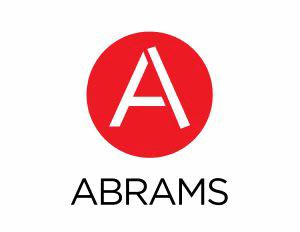 Children's Product Certificate Children's Product Certificate Children's Product Certificate Children's Product Certificate Children's Product Certificate Children's Product Certificate Children's Product Certificate Children's Product Certificate Children's Product Certificate Children's Product Certificate Children's Product Certificate Children's Product Certificate Children's Product Certificate Children's Product Certificate Children's Product Certificate Children's Product Certificate Children's Product Certificate Children's Product Certificate Children's Product Certificate Children's Product Certificate Children's Product Certificate Children's Product Certificate Children's Product Certificate Children's Product Certificate Children's Product Certificate Children's Product Certificate PRODUCTION IDENTIFICATION:Description:  Story HouseDescription:  Story HouseDescription:  Story HouseDescription:  Story HouseDescription:  Story HouseDescription:  Story HouseDescription:  Story HouseDescription:  Story HouseDescription:  Story HouseDescription:  Story HouseDescription:  Story HouseDescription:  Story HouseDescription:  Story HouseDescription:  Story HouseDescription:  Story HouseDescription:  Story HouseDescription:  Story HouseDescription:  Story HouseDescription:  Story HouseDescription:  Story HouseDescription:  Story HouseItem:  978-1-951836-26-9
PO #:  140077Item:  978-1-951836-26-9
PO #:  140077Item:  978-1-951836-26-9
PO #:  140077Item:  978-1-951836-26-9
PO #:  140077Item:  978-1-951836-26-9
PO #:  140077Item:  978-1-951836-26-9
PO #:  140077Item:  978-1-951836-26-9
PO #:  140077Item:  978-1-951836-26-9
PO #:  140077Item:  978-1-951836-26-9
PO #:  140077Item:  978-1-951836-26-9
PO #:  140077Item:  978-1-951836-26-9
PO #:  140077Item:  978-1-951836-26-9
PO #:  140077Item:  978-1-951836-26-9
PO #:  140077Item:  978-1-951836-26-9
PO #:  140077Item:  978-1-951836-26-9
PO #:  140077Item:  978-1-951836-26-9
PO #:  140077Item:  978-1-951836-26-9
PO #:  140077Item:  978-1-951836-26-9
PO #:  140077Item:  978-1-951836-26-9
PO #:  140077Item:  978-1-951836-26-9
PO #:  140077Item:  978-1-951836-26-9
PO #:  140077Item:  978-1-951836-26-9
PO #:  140077Item:  978-1-951836-26-9
PO #:  140077Item:  978-1-951836-26-9
PO #:  140077Item:  978-1-951836-26-9
PO #:  140077Item:  978-1-951836-26-9
PO #:  140077Item:  978-1-951836-26-9
PO #:  140077Item:  978-1-951836-26-9
PO #:  140077Item:  978-1-951836-26-9
PO #:  140077Item:  978-1-951836-26-9
PO #:  140077Item:  978-1-951836-26-9
PO #:  140077Item:  978-1-951836-26-9
PO #:  140077Item:  978-1-951836-26-9
PO #:  140077Item:  978-1-951836-26-9
PO #:  140077Item:  978-1-951836-26-9
PO #:  140077Item:  978-1-951836-26-9
PO #:  140077Item:  978-1-951836-26-9
PO #:  140077Item:  978-1-951836-26-9
PO #:  140077Item:  978-1-951836-26-9
PO #:  140077Item:  978-1-951836-26-9
PO #:  140077Item:  978-1-951836-26-9
PO #:  140077Item:  978-1-951836-26-9
PO #:  140077Date Manufactured:  6/27/22Date Manufactured:  6/27/22Date Manufactured:  6/27/22Date Manufactured:  6/27/22Date Manufactured:  6/27/22Date Manufactured:  6/27/22Date Manufactured:  6/27/22Date Manufactured:  6/27/22Date Manufactured:  6/27/22Date Manufactured:  6/27/22Date Manufactured:  6/27/22Date Manufactured:  6/27/22Date Manufactured:  6/27/22Date Manufactured:  6/27/22Date Manufactured:  6/27/22Date Manufactured:  6/27/22Date Manufactured:  6/27/22Date Manufactured:  6/27/22Date Manufactured:  6/27/22Date Manufactured:  6/27/22Date Manufactured:  6/27/22US IMPORTER INFORMATION:  US IMPORTER INFORMATION:  US IMPORTER INFORMATION:  US IMPORTER INFORMATION:  US IMPORTER INFORMATION:  US IMPORTER INFORMATION:  US IMPORTER INFORMATION:  US IMPORTER INFORMATION:  US IMPORTER INFORMATION:  US IMPORTER INFORMATION:  US IMPORTER INFORMATION:  US IMPORTER INFORMATION:  US IMPORTER INFORMATION:  US IMPORTER INFORMATION:  Importer:  Harry N. AbramsImporter:  Harry N. AbramsImporter:  Harry N. AbramsImporter:  Harry N. AbramsImporter:  Harry N. AbramsImporter:  Harry N. AbramsAddress:  195 Broadway, 9th Floor, New York, NY  10007Address:  195 Broadway, 9th Floor, New York, NY  10007Address:  195 Broadway, 9th Floor, New York, NY  10007Address:  195 Broadway, 9th Floor, New York, NY  10007Address:  195 Broadway, 9th Floor, New York, NY  10007Address:  195 Broadway, 9th Floor, New York, NY  10007Address:  195 Broadway, 9th Floor, New York, NY  10007Address:  195 Broadway, 9th Floor, New York, NY  10007Address:  195 Broadway, 9th Floor, New York, NY  10007Address:  195 Broadway, 9th Floor, New York, NY  10007Contact Name:  Custodian of RecordContact Name:  Custodian of RecordContact Name:  Custodian of RecordContact Name:  Custodian of RecordContact Name:  Custodian of RecordContact Name:  Custodian of RecordContact Phone No:  212-229-8805
Contact Email Address: records@abramsbooks.comContact Phone No:  212-229-8805
Contact Email Address: records@abramsbooks.comContact Phone No:  212-229-8805
Contact Email Address: records@abramsbooks.comContact Phone No:  212-229-8805
Contact Email Address: records@abramsbooks.comContact Phone No:  212-229-8805
Contact Email Address: records@abramsbooks.comContact Phone No:  212-229-8805
Contact Email Address: records@abramsbooks.comContact Phone No:  212-229-8805
Contact Email Address: records@abramsbooks.comContact Phone No:  212-229-8805
Contact Email Address: records@abramsbooks.comContact Phone No:  212-229-8805
Contact Email Address: records@abramsbooks.comContact Phone No:  212-229-8805
Contact Email Address: records@abramsbooks.comContact Phone No:  212-229-8805
Contact Email Address: records@abramsbooks.comContact Phone No:  212-229-8805
Contact Email Address: records@abramsbooks.comMANUFACTURER INFORMATION:MANUFACTURER INFORMATION:Foreign Manufacturer Name:  RR Donnelley Asia Printing Solutions LimitedForeign Manufacturer Name:  RR Donnelley Asia Printing Solutions LimitedForeign Manufacturer Name:  RR Donnelley Asia Printing Solutions LimitedForeign Manufacturer Name:  RR Donnelley Asia Printing Solutions LimitedForeign Manufacturer Name:  RR Donnelley Asia Printing Solutions LimitedForeign Manufacturer Name:  RR Donnelley Asia Printing Solutions LimitedForeign Manufacturer Name:  RR Donnelley Asia Printing Solutions LimitedForeign Manufacturer Name:  RR Donnelley Asia Printing Solutions LimitedForeign Manufacturer Name:  RR Donnelley Asia Printing Solutions LimitedForeign Manufacturer Name:  RR Donnelley Asia Printing Solutions LimitedForeign Manufacturer Name:  RR Donnelley Asia Printing Solutions LimitedForeign Manufacturer Name:  RR Donnelley Asia Printing Solutions LimitedAddress:  Unit 2010-11, 20/F, C-Bons International Center 108 Wai Yip Street    Kwun Tong, Kowloon, Hong KongAddress:  Unit 2010-11, 20/F, C-Bons International Center 108 Wai Yip Street    Kwun Tong, Kowloon, Hong KongAddress:  Unit 2010-11, 20/F, C-Bons International Center 108 Wai Yip Street    Kwun Tong, Kowloon, Hong KongAddress:  Unit 2010-11, 20/F, C-Bons International Center 108 Wai Yip Street    Kwun Tong, Kowloon, Hong KongAddress:  Unit 2010-11, 20/F, C-Bons International Center 108 Wai Yip Street    Kwun Tong, Kowloon, Hong KongAddress:  Unit 2010-11, 20/F, C-Bons International Center 108 Wai Yip Street    Kwun Tong, Kowloon, Hong KongAddress:  Unit 2010-11, 20/F, C-Bons International Center 108 Wai Yip Street    Kwun Tong, Kowloon, Hong KongAddress:  Unit 2010-11, 20/F, C-Bons International Center 108 Wai Yip Street    Kwun Tong, Kowloon, Hong KongAddress:  Unit 2010-11, 20/F, C-Bons International Center 108 Wai Yip Street    Kwun Tong, Kowloon, Hong KongAddress:  Unit 2010-11, 20/F, C-Bons International Center 108 Wai Yip Street    Kwun Tong, Kowloon, Hong KongAddress:  Unit 2010-11, 20/F, C-Bons International Center 108 Wai Yip Street    Kwun Tong, Kowloon, Hong KongAddress:  Unit 2010-11, 20/F, C-Bons International Center 108 Wai Yip Street    Kwun Tong, Kowloon, Hong KongAddress:  Unit 2010-11, 20/F, C-Bons International Center 108 Wai Yip Street    Kwun Tong, Kowloon, Hong KongAddress:  Unit 2010-11, 20/F, C-Bons International Center 108 Wai Yip Street    Kwun Tong, Kowloon, Hong KongAddress:  Unit 2010-11, 20/F, C-Bons International Center 108 Wai Yip Street    Kwun Tong, Kowloon, Hong KongAddress:  Unit 2010-11, 20/F, C-Bons International Center 108 Wai Yip Street    Kwun Tong, Kowloon, Hong KongAddress:  Unit 2010-11, 20/F, C-Bons International Center 108 Wai Yip Street    Kwun Tong, Kowloon, Hong KongAddress:  Unit 2010-11, 20/F, C-Bons International Center 108 Wai Yip Street    Kwun Tong, Kowloon, Hong KongAddress:  Unit 2010-11, 20/F, C-Bons International Center 108 Wai Yip Street    Kwun Tong, Kowloon, Hong KongAddress:  Unit 2010-11, 20/F, C-Bons International Center 108 Wai Yip Street    Kwun Tong, Kowloon, Hong KongAddress:  Unit 2010-11, 20/F, C-Bons International Center 108 Wai Yip Street    Kwun Tong, Kowloon, Hong KongAddress:  Unit 2010-11, 20/F, C-Bons International Center 108 Wai Yip Street    Kwun Tong, Kowloon, Hong KongAddress:  Unit 2010-11, 20/F, C-Bons International Center 108 Wai Yip Street    Kwun Tong, Kowloon, Hong KongCPSC PRODUCT SAFETY REGULATIONS:CPSC PRODUCT SAFETY REGULATIONS:CPSC PRODUCT SAFETY REGULATIONS:This product has conformed to the following tests under CPSC/CFR Regulations:

    US Consumer Product Safety Improvement Act, Sec 101 (a): Total lead content for substrate
    US Consumer Product Safety Improvement Act of 2008, Sec 101 (f) and 16 CFR 1303: Total lead content in paint and surface
    coating
    US Consumer Product Safety Improvement Act, Sec 108: Phthalates content

    Other - Production manager to list specific test(s) as neededThis product has conformed to the following tests under CPSC/CFR Regulations:

    US Consumer Product Safety Improvement Act, Sec 101 (a): Total lead content for substrate
    US Consumer Product Safety Improvement Act of 2008, Sec 101 (f) and 16 CFR 1303: Total lead content in paint and surface
    coating
    US Consumer Product Safety Improvement Act, Sec 108: Phthalates content

    Other - Production manager to list specific test(s) as neededThis product has conformed to the following tests under CPSC/CFR Regulations:

    US Consumer Product Safety Improvement Act, Sec 101 (a): Total lead content for substrate
    US Consumer Product Safety Improvement Act of 2008, Sec 101 (f) and 16 CFR 1303: Total lead content in paint and surface
    coating
    US Consumer Product Safety Improvement Act, Sec 108: Phthalates content

    Other - Production manager to list specific test(s) as neededThis product has conformed to the following tests under CPSC/CFR Regulations:

    US Consumer Product Safety Improvement Act, Sec 101 (a): Total lead content for substrate
    US Consumer Product Safety Improvement Act of 2008, Sec 101 (f) and 16 CFR 1303: Total lead content in paint and surface
    coating
    US Consumer Product Safety Improvement Act, Sec 108: Phthalates content

    Other - Production manager to list specific test(s) as neededThis product has conformed to the following tests under CPSC/CFR Regulations:

    US Consumer Product Safety Improvement Act, Sec 101 (a): Total lead content for substrate
    US Consumer Product Safety Improvement Act of 2008, Sec 101 (f) and 16 CFR 1303: Total lead content in paint and surface
    coating
    US Consumer Product Safety Improvement Act, Sec 108: Phthalates content

    Other - Production manager to list specific test(s) as neededThis product has conformed to the following tests under CPSC/CFR Regulations:

    US Consumer Product Safety Improvement Act, Sec 101 (a): Total lead content for substrate
    US Consumer Product Safety Improvement Act of 2008, Sec 101 (f) and 16 CFR 1303: Total lead content in paint and surface
    coating
    US Consumer Product Safety Improvement Act, Sec 108: Phthalates content

    Other - Production manager to list specific test(s) as neededThis product has conformed to the following tests under CPSC/CFR Regulations:

    US Consumer Product Safety Improvement Act, Sec 101 (a): Total lead content for substrate
    US Consumer Product Safety Improvement Act of 2008, Sec 101 (f) and 16 CFR 1303: Total lead content in paint and surface
    coating
    US Consumer Product Safety Improvement Act, Sec 108: Phthalates content

    Other - Production manager to list specific test(s) as neededThis product has conformed to the following tests under CPSC/CFR Regulations:

    US Consumer Product Safety Improvement Act, Sec 101 (a): Total lead content for substrate
    US Consumer Product Safety Improvement Act of 2008, Sec 101 (f) and 16 CFR 1303: Total lead content in paint and surface
    coating
    US Consumer Product Safety Improvement Act, Sec 108: Phthalates content

    Other - Production manager to list specific test(s) as neededThis product has conformed to the following tests under CPSC/CFR Regulations:

    US Consumer Product Safety Improvement Act, Sec 101 (a): Total lead content for substrate
    US Consumer Product Safety Improvement Act of 2008, Sec 101 (f) and 16 CFR 1303: Total lead content in paint and surface
    coating
    US Consumer Product Safety Improvement Act, Sec 108: Phthalates content

    Other - Production manager to list specific test(s) as neededThis product has conformed to the following tests under CPSC/CFR Regulations:

    US Consumer Product Safety Improvement Act, Sec 101 (a): Total lead content for substrate
    US Consumer Product Safety Improvement Act of 2008, Sec 101 (f) and 16 CFR 1303: Total lead content in paint and surface
    coating
    US Consumer Product Safety Improvement Act, Sec 108: Phthalates content

    Other - Production manager to list specific test(s) as neededThis product has conformed to the following tests under CPSC/CFR Regulations:

    US Consumer Product Safety Improvement Act, Sec 101 (a): Total lead content for substrate
    US Consumer Product Safety Improvement Act of 2008, Sec 101 (f) and 16 CFR 1303: Total lead content in paint and surface
    coating
    US Consumer Product Safety Improvement Act, Sec 108: Phthalates content

    Other - Production manager to list specific test(s) as neededThis product has conformed to the following tests under CPSC/CFR Regulations:

    US Consumer Product Safety Improvement Act, Sec 101 (a): Total lead content for substrate
    US Consumer Product Safety Improvement Act of 2008, Sec 101 (f) and 16 CFR 1303: Total lead content in paint and surface
    coating
    US Consumer Product Safety Improvement Act, Sec 108: Phthalates content

    Other - Production manager to list specific test(s) as neededThis product has conformed to the following tests under CPSC/CFR Regulations:

    US Consumer Product Safety Improvement Act, Sec 101 (a): Total lead content for substrate
    US Consumer Product Safety Improvement Act of 2008, Sec 101 (f) and 16 CFR 1303: Total lead content in paint and surface
    coating
    US Consumer Product Safety Improvement Act, Sec 108: Phthalates content

    Other - Production manager to list specific test(s) as neededThis product has conformed to the following tests under CPSC/CFR Regulations:

    US Consumer Product Safety Improvement Act, Sec 101 (a): Total lead content for substrate
    US Consumer Product Safety Improvement Act of 2008, Sec 101 (f) and 16 CFR 1303: Total lead content in paint and surface
    coating
    US Consumer Product Safety Improvement Act, Sec 108: Phthalates content

    Other - Production manager to list specific test(s) as neededThis product has conformed to the following tests under CPSC/CFR Regulations:

    US Consumer Product Safety Improvement Act, Sec 101 (a): Total lead content for substrate
    US Consumer Product Safety Improvement Act of 2008, Sec 101 (f) and 16 CFR 1303: Total lead content in paint and surface
    coating
    US Consumer Product Safety Improvement Act, Sec 108: Phthalates content

    Other - Production manager to list specific test(s) as neededThis product has conformed to the following tests under CPSC/CFR Regulations:

    US Consumer Product Safety Improvement Act, Sec 101 (a): Total lead content for substrate
    US Consumer Product Safety Improvement Act of 2008, Sec 101 (f) and 16 CFR 1303: Total lead content in paint and surface
    coating
    US Consumer Product Safety Improvement Act, Sec 108: Phthalates content

    Other - Production manager to list specific test(s) as neededThis product has conformed to the following tests under CPSC/CFR Regulations:

    US Consumer Product Safety Improvement Act, Sec 101 (a): Total lead content for substrate
    US Consumer Product Safety Improvement Act of 2008, Sec 101 (f) and 16 CFR 1303: Total lead content in paint and surface
    coating
    US Consumer Product Safety Improvement Act, Sec 108: Phthalates content

    Other - Production manager to list specific test(s) as neededThis product has conformed to the following tests under CPSC/CFR Regulations:

    US Consumer Product Safety Improvement Act, Sec 101 (a): Total lead content for substrate
    US Consumer Product Safety Improvement Act of 2008, Sec 101 (f) and 16 CFR 1303: Total lead content in paint and surface
    coating
    US Consumer Product Safety Improvement Act, Sec 108: Phthalates content

    Other - Production manager to list specific test(s) as neededThis product has conformed to the following tests under CPSC/CFR Regulations:

    US Consumer Product Safety Improvement Act, Sec 101 (a): Total lead content for substrate
    US Consumer Product Safety Improvement Act of 2008, Sec 101 (f) and 16 CFR 1303: Total lead content in paint and surface
    coating
    US Consumer Product Safety Improvement Act, Sec 108: Phthalates content

    Other - Production manager to list specific test(s) as neededThis product has conformed to the following tests under CPSC/CFR Regulations:

    US Consumer Product Safety Improvement Act, Sec 101 (a): Total lead content for substrate
    US Consumer Product Safety Improvement Act of 2008, Sec 101 (f) and 16 CFR 1303: Total lead content in paint and surface
    coating
    US Consumer Product Safety Improvement Act, Sec 108: Phthalates content

    Other - Production manager to list specific test(s) as neededThis product has conformed to the following tests under CPSC/CFR Regulations:

    US Consumer Product Safety Improvement Act, Sec 101 (a): Total lead content for substrate
    US Consumer Product Safety Improvement Act of 2008, Sec 101 (f) and 16 CFR 1303: Total lead content in paint and surface
    coating
    US Consumer Product Safety Improvement Act, Sec 108: Phthalates content

    Other - Production manager to list specific test(s) as neededThis product has conformed to the following tests under CPSC/CFR Regulations:

    US Consumer Product Safety Improvement Act, Sec 101 (a): Total lead content for substrate
    US Consumer Product Safety Improvement Act of 2008, Sec 101 (f) and 16 CFR 1303: Total lead content in paint and surface
    coating
    US Consumer Product Safety Improvement Act, Sec 108: Phthalates content

    Other - Production manager to list specific test(s) as neededThis product has conformed to the following tests under CPSC/CFR Regulations:

    US Consumer Product Safety Improvement Act, Sec 101 (a): Total lead content for substrate
    US Consumer Product Safety Improvement Act of 2008, Sec 101 (f) and 16 CFR 1303: Total lead content in paint and surface
    coating
    US Consumer Product Safety Improvement Act, Sec 108: Phthalates content

    Other - Production manager to list specific test(s) as neededThis product has conformed to the following tests under CPSC/CFR Regulations:

    US Consumer Product Safety Improvement Act, Sec 101 (a): Total lead content for substrate
    US Consumer Product Safety Improvement Act of 2008, Sec 101 (f) and 16 CFR 1303: Total lead content in paint and surface
    coating
    US Consumer Product Safety Improvement Act, Sec 108: Phthalates content

    Other - Production manager to list specific test(s) as neededThis product has conformed to the following tests under CPSC/CFR Regulations:

    US Consumer Product Safety Improvement Act, Sec 101 (a): Total lead content for substrate
    US Consumer Product Safety Improvement Act of 2008, Sec 101 (f) and 16 CFR 1303: Total lead content in paint and surface
    coating
    US Consumer Product Safety Improvement Act, Sec 108: Phthalates content

    Other - Production manager to list specific test(s) as neededThis product has conformed to the following tests under CPSC/CFR Regulations:

    US Consumer Product Safety Improvement Act, Sec 101 (a): Total lead content for substrate
    US Consumer Product Safety Improvement Act of 2008, Sec 101 (f) and 16 CFR 1303: Total lead content in paint and surface
    coating
    US Consumer Product Safety Improvement Act, Sec 108: Phthalates content

    Other - Production manager to list specific test(s) as neededThis product has conformed to the following tests under CPSC/CFR Regulations:

    US Consumer Product Safety Improvement Act, Sec 101 (a): Total lead content for substrate
    US Consumer Product Safety Improvement Act of 2008, Sec 101 (f) and 16 CFR 1303: Total lead content in paint and surface
    coating
    US Consumer Product Safety Improvement Act, Sec 108: Phthalates content

    Other - Production manager to list specific test(s) as neededThis product has conformed to the following tests under CPSC/CFR Regulations:

    US Consumer Product Safety Improvement Act, Sec 101 (a): Total lead content for substrate
    US Consumer Product Safety Improvement Act of 2008, Sec 101 (f) and 16 CFR 1303: Total lead content in paint and surface
    coating
    US Consumer Product Safety Improvement Act, Sec 108: Phthalates content

    Other - Production manager to list specific test(s) as neededThis product has conformed to the following tests under CPSC/CFR Regulations:

    US Consumer Product Safety Improvement Act, Sec 101 (a): Total lead content for substrate
    US Consumer Product Safety Improvement Act of 2008, Sec 101 (f) and 16 CFR 1303: Total lead content in paint and surface
    coating
    US Consumer Product Safety Improvement Act, Sec 108: Phthalates content

    Other - Production manager to list specific test(s) as neededThis product has conformed to the following tests under CPSC/CFR Regulations:

    US Consumer Product Safety Improvement Act, Sec 101 (a): Total lead content for substrate
    US Consumer Product Safety Improvement Act of 2008, Sec 101 (f) and 16 CFR 1303: Total lead content in paint and surface
    coating
    US Consumer Product Safety Improvement Act, Sec 108: Phthalates content

    Other - Production manager to list specific test(s) as neededThis product has conformed to the following tests under CPSC/CFR Regulations:

    US Consumer Product Safety Improvement Act, Sec 101 (a): Total lead content for substrate
    US Consumer Product Safety Improvement Act of 2008, Sec 101 (f) and 16 CFR 1303: Total lead content in paint and surface
    coating
    US Consumer Product Safety Improvement Act, Sec 108: Phthalates content

    Other - Production manager to list specific test(s) as neededThis product has conformed to the following tests under CPSC/CFR Regulations:

    US Consumer Product Safety Improvement Act, Sec 101 (a): Total lead content for substrate
    US Consumer Product Safety Improvement Act of 2008, Sec 101 (f) and 16 CFR 1303: Total lead content in paint and surface
    coating
    US Consumer Product Safety Improvement Act, Sec 108: Phthalates content

    Other - Production manager to list specific test(s) as neededThis product has conformed to the following tests under CPSC/CFR Regulations:

    US Consumer Product Safety Improvement Act, Sec 101 (a): Total lead content for substrate
    US Consumer Product Safety Improvement Act of 2008, Sec 101 (f) and 16 CFR 1303: Total lead content in paint and surface
    coating
    US Consumer Product Safety Improvement Act, Sec 108: Phthalates content

    Other - Production manager to list specific test(s) as neededThis product has conformed to the following tests under CPSC/CFR Regulations:

    US Consumer Product Safety Improvement Act, Sec 101 (a): Total lead content for substrate
    US Consumer Product Safety Improvement Act of 2008, Sec 101 (f) and 16 CFR 1303: Total lead content in paint and surface
    coating
    US Consumer Product Safety Improvement Act, Sec 108: Phthalates content

    Other - Production manager to list specific test(s) as neededThis product has conformed to the following tests under CPSC/CFR Regulations:

    US Consumer Product Safety Improvement Act, Sec 101 (a): Total lead content for substrate
    US Consumer Product Safety Improvement Act of 2008, Sec 101 (f) and 16 CFR 1303: Total lead content in paint and surface
    coating
    US Consumer Product Safety Improvement Act, Sec 108: Phthalates content

    Other - Production manager to list specific test(s) as neededThis product has conformed to the following tests under CPSC/CFR Regulations:

    US Consumer Product Safety Improvement Act, Sec 101 (a): Total lead content for substrate
    US Consumer Product Safety Improvement Act of 2008, Sec 101 (f) and 16 CFR 1303: Total lead content in paint and surface
    coating
    US Consumer Product Safety Improvement Act, Sec 108: Phthalates content

    Other - Production manager to list specific test(s) as neededThis product has conformed to the following tests under CPSC/CFR Regulations:

    US Consumer Product Safety Improvement Act, Sec 101 (a): Total lead content for substrate
    US Consumer Product Safety Improvement Act of 2008, Sec 101 (f) and 16 CFR 1303: Total lead content in paint and surface
    coating
    US Consumer Product Safety Improvement Act, Sec 108: Phthalates content

    Other - Production manager to list specific test(s) as neededThis product has conformed to the following tests under CPSC/CFR Regulations:

    US Consumer Product Safety Improvement Act, Sec 101 (a): Total lead content for substrate
    US Consumer Product Safety Improvement Act of 2008, Sec 101 (f) and 16 CFR 1303: Total lead content in paint and surface
    coating
    US Consumer Product Safety Improvement Act, Sec 108: Phthalates content

    Other - Production manager to list specific test(s) as neededThis product has conformed to the following tests under CPSC/CFR Regulations:

    US Consumer Product Safety Improvement Act, Sec 101 (a): Total lead content for substrate
    US Consumer Product Safety Improvement Act of 2008, Sec 101 (f) and 16 CFR 1303: Total lead content in paint and surface
    coating
    US Consumer Product Safety Improvement Act, Sec 108: Phthalates content

    Other - Production manager to list specific test(s) as neededThis product has conformed to the following tests under CPSC/CFR Regulations:

    US Consumer Product Safety Improvement Act, Sec 101 (a): Total lead content for substrate
    US Consumer Product Safety Improvement Act of 2008, Sec 101 (f) and 16 CFR 1303: Total lead content in paint and surface
    coating
    US Consumer Product Safety Improvement Act, Sec 108: Phthalates content

    Other - Production manager to list specific test(s) as neededThis product has conformed to the following tests under CPSC/CFR Regulations:

    US Consumer Product Safety Improvement Act, Sec 101 (a): Total lead content for substrate
    US Consumer Product Safety Improvement Act of 2008, Sec 101 (f) and 16 CFR 1303: Total lead content in paint and surface
    coating
    US Consumer Product Safety Improvement Act, Sec 108: Phthalates content

    Other - Production manager to list specific test(s) as neededThis product has conformed to the following tests under CPSC/CFR Regulations:

    US Consumer Product Safety Improvement Act, Sec 101 (a): Total lead content for substrate
    US Consumer Product Safety Improvement Act of 2008, Sec 101 (f) and 16 CFR 1303: Total lead content in paint and surface
    coating
    US Consumer Product Safety Improvement Act, Sec 108: Phthalates content

    Other - Production manager to list specific test(s) as neededThis product has conformed to the following tests under CPSC/CFR Regulations:

    US Consumer Product Safety Improvement Act, Sec 101 (a): Total lead content for substrate
    US Consumer Product Safety Improvement Act of 2008, Sec 101 (f) and 16 CFR 1303: Total lead content in paint and surface
    coating
    US Consumer Product Safety Improvement Act, Sec 108: Phthalates content

    Other - Production manager to list specific test(s) as neededThis product has conformed to the following tests under CPSC/CFR Regulations:

    US Consumer Product Safety Improvement Act, Sec 101 (a): Total lead content for substrate
    US Consumer Product Safety Improvement Act of 2008, Sec 101 (f) and 16 CFR 1303: Total lead content in paint and surface
    coating
    US Consumer Product Safety Improvement Act, Sec 108: Phthalates content

    Other - Production manager to list specific test(s) as neededThis product has conformed to the following tests under CPSC/CFR Regulations:

    US Consumer Product Safety Improvement Act, Sec 101 (a): Total lead content for substrate
    US Consumer Product Safety Improvement Act of 2008, Sec 101 (f) and 16 CFR 1303: Total lead content in paint and surface
    coating
    US Consumer Product Safety Improvement Act, Sec 108: Phthalates content

    Other - Production manager to list specific test(s) as neededThis product has conformed to the following tests under CPSC/CFR Regulations:

    US Consumer Product Safety Improvement Act, Sec 101 (a): Total lead content for substrate
    US Consumer Product Safety Improvement Act of 2008, Sec 101 (f) and 16 CFR 1303: Total lead content in paint and surface
    coating
    US Consumer Product Safety Improvement Act, Sec 108: Phthalates content

    Other - Production manager to list specific test(s) as neededThis product has conformed to the following tests under CPSC/CFR Regulations:

    US Consumer Product Safety Improvement Act, Sec 101 (a): Total lead content for substrate
    US Consumer Product Safety Improvement Act of 2008, Sec 101 (f) and 16 CFR 1303: Total lead content in paint and surface
    coating
    US Consumer Product Safety Improvement Act, Sec 108: Phthalates content

    Other - Production manager to list specific test(s) as neededThis product has conformed to the following tests under CPSC/CFR Regulations:

    US Consumer Product Safety Improvement Act, Sec 101 (a): Total lead content for substrate
    US Consumer Product Safety Improvement Act of 2008, Sec 101 (f) and 16 CFR 1303: Total lead content in paint and surface
    coating
    US Consumer Product Safety Improvement Act, Sec 108: Phthalates content

    Other - Production manager to list specific test(s) as neededThis product has conformed to the following tests under CPSC/CFR Regulations:

    US Consumer Product Safety Improvement Act, Sec 101 (a): Total lead content for substrate
    US Consumer Product Safety Improvement Act of 2008, Sec 101 (f) and 16 CFR 1303: Total lead content in paint and surface
    coating
    US Consumer Product Safety Improvement Act, Sec 108: Phthalates content

    Other - Production manager to list specific test(s) as neededThis product has conformed to the following tests under CPSC/CFR Regulations:

    US Consumer Product Safety Improvement Act, Sec 101 (a): Total lead content for substrate
    US Consumer Product Safety Improvement Act of 2008, Sec 101 (f) and 16 CFR 1303: Total lead content in paint and surface
    coating
    US Consumer Product Safety Improvement Act, Sec 108: Phthalates content

    Other - Production manager to list specific test(s) as neededThis product has conformed to the following tests under CPSC/CFR Regulations:

    US Consumer Product Safety Improvement Act, Sec 101 (a): Total lead content for substrate
    US Consumer Product Safety Improvement Act of 2008, Sec 101 (f) and 16 CFR 1303: Total lead content in paint and surface
    coating
    US Consumer Product Safety Improvement Act, Sec 108: Phthalates content

    Other - Production manager to list specific test(s) as neededThis product has conformed to the following tests under CPSC/CFR Regulations:

    US Consumer Product Safety Improvement Act, Sec 101 (a): Total lead content for substrate
    US Consumer Product Safety Improvement Act of 2008, Sec 101 (f) and 16 CFR 1303: Total lead content in paint and surface
    coating
    US Consumer Product Safety Improvement Act, Sec 108: Phthalates content

    Other - Production manager to list specific test(s) as neededThis product has conformed to the following tests under CPSC/CFR Regulations:

    US Consumer Product Safety Improvement Act, Sec 101 (a): Total lead content for substrate
    US Consumer Product Safety Improvement Act of 2008, Sec 101 (f) and 16 CFR 1303: Total lead content in paint and surface
    coating
    US Consumer Product Safety Improvement Act, Sec 108: Phthalates content

    Other - Production manager to list specific test(s) as neededThis product has conformed to the following tests under CPSC/CFR Regulations:

    US Consumer Product Safety Improvement Act, Sec 101 (a): Total lead content for substrate
    US Consumer Product Safety Improvement Act of 2008, Sec 101 (f) and 16 CFR 1303: Total lead content in paint and surface
    coating
    US Consumer Product Safety Improvement Act, Sec 108: Phthalates content

    Other - Production manager to list specific test(s) as neededThis product has conformed to the following tests under CPSC/CFR Regulations:

    US Consumer Product Safety Improvement Act, Sec 101 (a): Total lead content for substrate
    US Consumer Product Safety Improvement Act of 2008, Sec 101 (f) and 16 CFR 1303: Total lead content in paint and surface
    coating
    US Consumer Product Safety Improvement Act, Sec 108: Phthalates content

    Other - Production manager to list specific test(s) as neededThis product has conformed to the following tests under CPSC/CFR Regulations:

    US Consumer Product Safety Improvement Act, Sec 101 (a): Total lead content for substrate
    US Consumer Product Safety Improvement Act of 2008, Sec 101 (f) and 16 CFR 1303: Total lead content in paint and surface
    coating
    US Consumer Product Safety Improvement Act, Sec 108: Phthalates content

    Other - Production manager to list specific test(s) as neededThis product has conformed to the following tests under CPSC/CFR Regulations:

    US Consumer Product Safety Improvement Act, Sec 101 (a): Total lead content for substrate
    US Consumer Product Safety Improvement Act of 2008, Sec 101 (f) and 16 CFR 1303: Total lead content in paint and surface
    coating
    US Consumer Product Safety Improvement Act, Sec 108: Phthalates content

    Other - Production manager to list specific test(s) as neededThis product has conformed to the following tests under CPSC/CFR Regulations:

    US Consumer Product Safety Improvement Act, Sec 101 (a): Total lead content for substrate
    US Consumer Product Safety Improvement Act of 2008, Sec 101 (f) and 16 CFR 1303: Total lead content in paint and surface
    coating
    US Consumer Product Safety Improvement Act, Sec 108: Phthalates content

    Other - Production manager to list specific test(s) as neededThis product has conformed to the following tests under CPSC/CFR Regulations:

    US Consumer Product Safety Improvement Act, Sec 101 (a): Total lead content for substrate
    US Consumer Product Safety Improvement Act of 2008, Sec 101 (f) and 16 CFR 1303: Total lead content in paint and surface
    coating
    US Consumer Product Safety Improvement Act, Sec 108: Phthalates content

    Other - Production manager to list specific test(s) as neededThis product has conformed to the following tests under CPSC/CFR Regulations:

    US Consumer Product Safety Improvement Act, Sec 101 (a): Total lead content for substrate
    US Consumer Product Safety Improvement Act of 2008, Sec 101 (f) and 16 CFR 1303: Total lead content in paint and surface
    coating
    US Consumer Product Safety Improvement Act, Sec 108: Phthalates content

    Other - Production manager to list specific test(s) as neededThis product has conformed to the following tests under CPSC/CFR Regulations:

    US Consumer Product Safety Improvement Act, Sec 101 (a): Total lead content for substrate
    US Consumer Product Safety Improvement Act of 2008, Sec 101 (f) and 16 CFR 1303: Total lead content in paint and surface
    coating
    US Consumer Product Safety Improvement Act, Sec 108: Phthalates content

    Other - Production manager to list specific test(s) as neededThis product has conformed to the following tests under CPSC/CFR Regulations:

    US Consumer Product Safety Improvement Act, Sec 101 (a): Total lead content for substrate
    US Consumer Product Safety Improvement Act of 2008, Sec 101 (f) and 16 CFR 1303: Total lead content in paint and surface
    coating
    US Consumer Product Safety Improvement Act, Sec 108: Phthalates content

    Other - Production manager to list specific test(s) as neededThis product has conformed to the following tests under CPSC/CFR Regulations:

    US Consumer Product Safety Improvement Act, Sec 101 (a): Total lead content for substrate
    US Consumer Product Safety Improvement Act of 2008, Sec 101 (f) and 16 CFR 1303: Total lead content in paint and surface
    coating
    US Consumer Product Safety Improvement Act, Sec 108: Phthalates content

    Other - Production manager to list specific test(s) as neededThis product has conformed to the following tests under CPSC/CFR Regulations:

    US Consumer Product Safety Improvement Act, Sec 101 (a): Total lead content for substrate
    US Consumer Product Safety Improvement Act of 2008, Sec 101 (f) and 16 CFR 1303: Total lead content in paint and surface
    coating
    US Consumer Product Safety Improvement Act, Sec 108: Phthalates content

    Other - Production manager to list specific test(s) as neededThis product has conformed to the following tests under CPSC/CFR Regulations:

    US Consumer Product Safety Improvement Act, Sec 101 (a): Total lead content for substrate
    US Consumer Product Safety Improvement Act of 2008, Sec 101 (f) and 16 CFR 1303: Total lead content in paint and surface
    coating
    US Consumer Product Safety Improvement Act, Sec 108: Phthalates content

    Other - Production manager to list specific test(s) as neededThis product has conformed to the following tests under CPSC/CFR Regulations:

    US Consumer Product Safety Improvement Act, Sec 101 (a): Total lead content for substrate
    US Consumer Product Safety Improvement Act of 2008, Sec 101 (f) and 16 CFR 1303: Total lead content in paint and surface
    coating
    US Consumer Product Safety Improvement Act, Sec 108: Phthalates content

    Other - Production manager to list specific test(s) as neededThis product has conformed to the following tests under CPSC/CFR Regulations:

    US Consumer Product Safety Improvement Act, Sec 101 (a): Total lead content for substrate
    US Consumer Product Safety Improvement Act of 2008, Sec 101 (f) and 16 CFR 1303: Total lead content in paint and surface
    coating
    US Consumer Product Safety Improvement Act, Sec 108: Phthalates content

    Other - Production manager to list specific test(s) as neededThis product has conformed to the following tests under CPSC/CFR Regulations:

    US Consumer Product Safety Improvement Act, Sec 101 (a): Total lead content for substrate
    US Consumer Product Safety Improvement Act of 2008, Sec 101 (f) and 16 CFR 1303: Total lead content in paint and surface
    coating
    US Consumer Product Safety Improvement Act, Sec 108: Phthalates content

    Other - Production manager to list specific test(s) as neededThis product has conformed to the following tests under CPSC/CFR Regulations:

    US Consumer Product Safety Improvement Act, Sec 101 (a): Total lead content for substrate
    US Consumer Product Safety Improvement Act of 2008, Sec 101 (f) and 16 CFR 1303: Total lead content in paint and surface
    coating
    US Consumer Product Safety Improvement Act, Sec 108: Phthalates content

    Other - Production manager to list specific test(s) as neededThis product has conformed to the following tests under CPSC/CFR Regulations:

    US Consumer Product Safety Improvement Act, Sec 101 (a): Total lead content for substrate
    US Consumer Product Safety Improvement Act of 2008, Sec 101 (f) and 16 CFR 1303: Total lead content in paint and surface
    coating
    US Consumer Product Safety Improvement Act, Sec 108: Phthalates content

    Other - Production manager to list specific test(s) as neededThis product has conformed to the following tests under CPSC/CFR Regulations:

    US Consumer Product Safety Improvement Act, Sec 101 (a): Total lead content for substrate
    US Consumer Product Safety Improvement Act of 2008, Sec 101 (f) and 16 CFR 1303: Total lead content in paint and surface
    coating
    US Consumer Product Safety Improvement Act, Sec 108: Phthalates content

    Other - Production manager to list specific test(s) as neededThis product has conformed to the following tests under CPSC/CFR Regulations:

    US Consumer Product Safety Improvement Act, Sec 101 (a): Total lead content for substrate
    US Consumer Product Safety Improvement Act of 2008, Sec 101 (f) and 16 CFR 1303: Total lead content in paint and surface
    coating
    US Consumer Product Safety Improvement Act, Sec 108: Phthalates content

    Other - Production manager to list specific test(s) as neededThis product has conformed to the following tests under CPSC/CFR Regulations:

    US Consumer Product Safety Improvement Act, Sec 101 (a): Total lead content for substrate
    US Consumer Product Safety Improvement Act of 2008, Sec 101 (f) and 16 CFR 1303: Total lead content in paint and surface
    coating
    US Consumer Product Safety Improvement Act, Sec 108: Phthalates content

    Other - Production manager to list specific test(s) as neededThis product has conformed to the following tests under CPSC/CFR Regulations:

    US Consumer Product Safety Improvement Act, Sec 101 (a): Total lead content for substrate
    US Consumer Product Safety Improvement Act of 2008, Sec 101 (f) and 16 CFR 1303: Total lead content in paint and surface
    coating
    US Consumer Product Safety Improvement Act, Sec 108: Phthalates content

    Other - Production manager to list specific test(s) as neededThis product has conformed to the following tests under CPSC/CFR Regulations:

    US Consumer Product Safety Improvement Act, Sec 101 (a): Total lead content for substrate
    US Consumer Product Safety Improvement Act of 2008, Sec 101 (f) and 16 CFR 1303: Total lead content in paint and surface
    coating
    US Consumer Product Safety Improvement Act, Sec 108: Phthalates content

    Other - Production manager to list specific test(s) as neededThis product has conformed to the following tests under CPSC/CFR Regulations:

    US Consumer Product Safety Improvement Act, Sec 101 (a): Total lead content for substrate
    US Consumer Product Safety Improvement Act of 2008, Sec 101 (f) and 16 CFR 1303: Total lead content in paint and surface
    coating
    US Consumer Product Safety Improvement Act, Sec 108: Phthalates content

    Other - Production manager to list specific test(s) as neededThis product has conformed to the following tests under CPSC/CFR Regulations:

    US Consumer Product Safety Improvement Act, Sec 101 (a): Total lead content for substrate
    US Consumer Product Safety Improvement Act of 2008, Sec 101 (f) and 16 CFR 1303: Total lead content in paint and surface
    coating
    US Consumer Product Safety Improvement Act, Sec 108: Phthalates content

    Other - Production manager to list specific test(s) as neededThis product has conformed to the following tests under CPSC/CFR Regulations:

    US Consumer Product Safety Improvement Act, Sec 101 (a): Total lead content for substrate
    US Consumer Product Safety Improvement Act of 2008, Sec 101 (f) and 16 CFR 1303: Total lead content in paint and surface
    coating
    US Consumer Product Safety Improvement Act, Sec 108: Phthalates content

    Other - Production manager to list specific test(s) as neededThis product has conformed to the following tests under CPSC/CFR Regulations:

    US Consumer Product Safety Improvement Act, Sec 101 (a): Total lead content for substrate
    US Consumer Product Safety Improvement Act of 2008, Sec 101 (f) and 16 CFR 1303: Total lead content in paint and surface
    coating
    US Consumer Product Safety Improvement Act, Sec 108: Phthalates content

    Other - Production manager to list specific test(s) as neededThis product has conformed to the following tests under CPSC/CFR Regulations:

    US Consumer Product Safety Improvement Act, Sec 101 (a): Total lead content for substrate
    US Consumer Product Safety Improvement Act of 2008, Sec 101 (f) and 16 CFR 1303: Total lead content in paint and surface
    coating
    US Consumer Product Safety Improvement Act, Sec 108: Phthalates content

    Other - Production manager to list specific test(s) as neededThis product has conformed to the following tests under CPSC/CFR Regulations:

    US Consumer Product Safety Improvement Act, Sec 101 (a): Total lead content for substrate
    US Consumer Product Safety Improvement Act of 2008, Sec 101 (f) and 16 CFR 1303: Total lead content in paint and surface
    coating
    US Consumer Product Safety Improvement Act, Sec 108: Phthalates content

    Other - Production manager to list specific test(s) as neededThis product has conformed to the following tests under CPSC/CFR Regulations:

    US Consumer Product Safety Improvement Act, Sec 101 (a): Total lead content for substrate
    US Consumer Product Safety Improvement Act of 2008, Sec 101 (f) and 16 CFR 1303: Total lead content in paint and surface
    coating
    US Consumer Product Safety Improvement Act, Sec 108: Phthalates content

    Other - Production manager to list specific test(s) as neededThis product has conformed to the following tests under CPSC/CFR Regulations:

    US Consumer Product Safety Improvement Act, Sec 101 (a): Total lead content for substrate
    US Consumer Product Safety Improvement Act of 2008, Sec 101 (f) and 16 CFR 1303: Total lead content in paint and surface
    coating
    US Consumer Product Safety Improvement Act, Sec 108: Phthalates content

    Other - Production manager to list specific test(s) as neededThis product has conformed to the following tests under CPSC/CFR Regulations:

    US Consumer Product Safety Improvement Act, Sec 101 (a): Total lead content for substrate
    US Consumer Product Safety Improvement Act of 2008, Sec 101 (f) and 16 CFR 1303: Total lead content in paint and surface
    coating
    US Consumer Product Safety Improvement Act, Sec 108: Phthalates content

    Other - Production manager to list specific test(s) as neededThis product has conformed to the following tests under CPSC/CFR Regulations:

    US Consumer Product Safety Improvement Act, Sec 101 (a): Total lead content for substrate
    US Consumer Product Safety Improvement Act of 2008, Sec 101 (f) and 16 CFR 1303: Total lead content in paint and surface
    coating
    US Consumer Product Safety Improvement Act, Sec 108: Phthalates content

    Other - Production manager to list specific test(s) as neededThis product has conformed to the following tests under CPSC/CFR Regulations:

    US Consumer Product Safety Improvement Act, Sec 101 (a): Total lead content for substrate
    US Consumer Product Safety Improvement Act of 2008, Sec 101 (f) and 16 CFR 1303: Total lead content in paint and surface
    coating
    US Consumer Product Safety Improvement Act, Sec 108: Phthalates content

    Other - Production manager to list specific test(s) as neededThis product has conformed to the following tests under CPSC/CFR Regulations:

    US Consumer Product Safety Improvement Act, Sec 101 (a): Total lead content for substrate
    US Consumer Product Safety Improvement Act of 2008, Sec 101 (f) and 16 CFR 1303: Total lead content in paint and surface
    coating
    US Consumer Product Safety Improvement Act, Sec 108: Phthalates content

    Other - Production manager to list specific test(s) as neededThis product has conformed to the following tests under CPSC/CFR Regulations:

    US Consumer Product Safety Improvement Act, Sec 101 (a): Total lead content for substrate
    US Consumer Product Safety Improvement Act of 2008, Sec 101 (f) and 16 CFR 1303: Total lead content in paint and surface
    coating
    US Consumer Product Safety Improvement Act, Sec 108: Phthalates content

    Other - Production manager to list specific test(s) as neededThis product has conformed to the following tests under CPSC/CFR Regulations:

    US Consumer Product Safety Improvement Act, Sec 101 (a): Total lead content for substrate
    US Consumer Product Safety Improvement Act of 2008, Sec 101 (f) and 16 CFR 1303: Total lead content in paint and surface
    coating
    US Consumer Product Safety Improvement Act, Sec 108: Phthalates content

    Other - Production manager to list specific test(s) as neededThis product has conformed to the following tests under CPSC/CFR Regulations:

    US Consumer Product Safety Improvement Act, Sec 101 (a): Total lead content for substrate
    US Consumer Product Safety Improvement Act of 2008, Sec 101 (f) and 16 CFR 1303: Total lead content in paint and surface
    coating
    US Consumer Product Safety Improvement Act, Sec 108: Phthalates content

    Other - Production manager to list specific test(s) as neededThis product has conformed to the following tests under CPSC/CFR Regulations:

    US Consumer Product Safety Improvement Act, Sec 101 (a): Total lead content for substrate
    US Consumer Product Safety Improvement Act of 2008, Sec 101 (f) and 16 CFR 1303: Total lead content in paint and surface
    coating
    US Consumer Product Safety Improvement Act, Sec 108: Phthalates content

    Other - Production manager to list specific test(s) as neededThis product has conformed to the following tests under CPSC/CFR Regulations:

    US Consumer Product Safety Improvement Act, Sec 101 (a): Total lead content for substrate
    US Consumer Product Safety Improvement Act of 2008, Sec 101 (f) and 16 CFR 1303: Total lead content in paint and surface
    coating
    US Consumer Product Safety Improvement Act, Sec 108: Phthalates content

    Other - Production manager to list specific test(s) as neededThis product has conformed to the following tests under CPSC/CFR Regulations:

    US Consumer Product Safety Improvement Act, Sec 101 (a): Total lead content for substrate
    US Consumer Product Safety Improvement Act of 2008, Sec 101 (f) and 16 CFR 1303: Total lead content in paint and surface
    coating
    US Consumer Product Safety Improvement Act, Sec 108: Phthalates content

    Other - Production manager to list specific test(s) as neededThis product has conformed to the following tests under CPSC/CFR Regulations:

    US Consumer Product Safety Improvement Act, Sec 101 (a): Total lead content for substrate
    US Consumer Product Safety Improvement Act of 2008, Sec 101 (f) and 16 CFR 1303: Total lead content in paint and surface
    coating
    US Consumer Product Safety Improvement Act, Sec 108: Phthalates content

    Other - Production manager to list specific test(s) as neededThis product has conformed to the following tests under CPSC/CFR Regulations:

    US Consumer Product Safety Improvement Act, Sec 101 (a): Total lead content for substrate
    US Consumer Product Safety Improvement Act of 2008, Sec 101 (f) and 16 CFR 1303: Total lead content in paint and surface
    coating
    US Consumer Product Safety Improvement Act, Sec 108: Phthalates content

    Other - Production manager to list specific test(s) as neededThis product has conformed to the following tests under CPSC/CFR Regulations:

    US Consumer Product Safety Improvement Act, Sec 101 (a): Total lead content for substrate
    US Consumer Product Safety Improvement Act of 2008, Sec 101 (f) and 16 CFR 1303: Total lead content in paint and surface
    coating
    US Consumer Product Safety Improvement Act, Sec 108: Phthalates content

    Other - Production manager to list specific test(s) as neededThis product has conformed to the following tests under CPSC/CFR Regulations:

    US Consumer Product Safety Improvement Act, Sec 101 (a): Total lead content for substrate
    US Consumer Product Safety Improvement Act of 2008, Sec 101 (f) and 16 CFR 1303: Total lead content in paint and surface
    coating
    US Consumer Product Safety Improvement Act, Sec 108: Phthalates content

    Other - Production manager to list specific test(s) as neededThis product has conformed to the following tests under CPSC/CFR Regulations:

    US Consumer Product Safety Improvement Act, Sec 101 (a): Total lead content for substrate
    US Consumer Product Safety Improvement Act of 2008, Sec 101 (f) and 16 CFR 1303: Total lead content in paint and surface
    coating
    US Consumer Product Safety Improvement Act, Sec 108: Phthalates content

    Other - Production manager to list specific test(s) as neededThis product has conformed to the following tests under CPSC/CFR Regulations:

    US Consumer Product Safety Improvement Act, Sec 101 (a): Total lead content for substrate
    US Consumer Product Safety Improvement Act of 2008, Sec 101 (f) and 16 CFR 1303: Total lead content in paint and surface
    coating
    US Consumer Product Safety Improvement Act, Sec 108: Phthalates content

    Other - Production manager to list specific test(s) as neededThis product has conformed to the following tests under CPSC/CFR Regulations:

    US Consumer Product Safety Improvement Act, Sec 101 (a): Total lead content for substrate
    US Consumer Product Safety Improvement Act of 2008, Sec 101 (f) and 16 CFR 1303: Total lead content in paint and surface
    coating
    US Consumer Product Safety Improvement Act, Sec 108: Phthalates content

    Other - Production manager to list specific test(s) as neededThis product has conformed to the following tests under CPSC/CFR Regulations:

    US Consumer Product Safety Improvement Act, Sec 101 (a): Total lead content for substrate
    US Consumer Product Safety Improvement Act of 2008, Sec 101 (f) and 16 CFR 1303: Total lead content in paint and surface
    coating
    US Consumer Product Safety Improvement Act, Sec 108: Phthalates content

    Other - Production manager to list specific test(s) as neededThis product has conformed to the following tests under CPSC/CFR Regulations:

    US Consumer Product Safety Improvement Act, Sec 101 (a): Total lead content for substrate
    US Consumer Product Safety Improvement Act of 2008, Sec 101 (f) and 16 CFR 1303: Total lead content in paint and surface
    coating
    US Consumer Product Safety Improvement Act, Sec 108: Phthalates content

    Other - Production manager to list specific test(s) as neededThis product has conformed to the following tests under CPSC/CFR Regulations:

    US Consumer Product Safety Improvement Act, Sec 101 (a): Total lead content for substrate
    US Consumer Product Safety Improvement Act of 2008, Sec 101 (f) and 16 CFR 1303: Total lead content in paint and surface
    coating
    US Consumer Product Safety Improvement Act, Sec 108: Phthalates content

    Other - Production manager to list specific test(s) as neededThis product has conformed to the following tests under CPSC/CFR Regulations:

    US Consumer Product Safety Improvement Act, Sec 101 (a): Total lead content for substrate
    US Consumer Product Safety Improvement Act of 2008, Sec 101 (f) and 16 CFR 1303: Total lead content in paint and surface
    coating
    US Consumer Product Safety Improvement Act, Sec 108: Phthalates content

    Other - Production manager to list specific test(s) as neededThis product has conformed to the following tests under CPSC/CFR Regulations:

    US Consumer Product Safety Improvement Act, Sec 101 (a): Total lead content for substrate
    US Consumer Product Safety Improvement Act of 2008, Sec 101 (f) and 16 CFR 1303: Total lead content in paint and surface
    coating
    US Consumer Product Safety Improvement Act, Sec 108: Phthalates content

    Other - Production manager to list specific test(s) as neededThis product has conformed to the following tests under CPSC/CFR Regulations:

    US Consumer Product Safety Improvement Act, Sec 101 (a): Total lead content for substrate
    US Consumer Product Safety Improvement Act of 2008, Sec 101 (f) and 16 CFR 1303: Total lead content in paint and surface
    coating
    US Consumer Product Safety Improvement Act, Sec 108: Phthalates content

    Other - Production manager to list specific test(s) as neededThis product has conformed to the following tests under CPSC/CFR Regulations:

    US Consumer Product Safety Improvement Act, Sec 101 (a): Total lead content for substrate
    US Consumer Product Safety Improvement Act of 2008, Sec 101 (f) and 16 CFR 1303: Total lead content in paint and surface
    coating
    US Consumer Product Safety Improvement Act, Sec 108: Phthalates content

    Other - Production manager to list specific test(s) as neededThis product has conformed to the following tests under CPSC/CFR Regulations:

    US Consumer Product Safety Improvement Act, Sec 101 (a): Total lead content for substrate
    US Consumer Product Safety Improvement Act of 2008, Sec 101 (f) and 16 CFR 1303: Total lead content in paint and surface
    coating
    US Consumer Product Safety Improvement Act, Sec 108: Phthalates content

    Other - Production manager to list specific test(s) as neededThis product has conformed to the following tests under CPSC/CFR Regulations:

    US Consumer Product Safety Improvement Act, Sec 101 (a): Total lead content for substrate
    US Consumer Product Safety Improvement Act of 2008, Sec 101 (f) and 16 CFR 1303: Total lead content in paint and surface
    coating
    US Consumer Product Safety Improvement Act, Sec 108: Phthalates content

    Other - Production manager to list specific test(s) as neededThis product has conformed to the following tests under CPSC/CFR Regulations:

    US Consumer Product Safety Improvement Act, Sec 101 (a): Total lead content for substrate
    US Consumer Product Safety Improvement Act of 2008, Sec 101 (f) and 16 CFR 1303: Total lead content in paint and surface
    coating
    US Consumer Product Safety Improvement Act, Sec 108: Phthalates content

    Other - Production manager to list specific test(s) as neededThis product has conformed to the following tests under CPSC/CFR Regulations:

    US Consumer Product Safety Improvement Act, Sec 101 (a): Total lead content for substrate
    US Consumer Product Safety Improvement Act of 2008, Sec 101 (f) and 16 CFR 1303: Total lead content in paint and surface
    coating
    US Consumer Product Safety Improvement Act, Sec 108: Phthalates content

    Other - Production manager to list specific test(s) as neededThis product has conformed to the following tests under CPSC/CFR Regulations:

    US Consumer Product Safety Improvement Act, Sec 101 (a): Total lead content for substrate
    US Consumer Product Safety Improvement Act of 2008, Sec 101 (f) and 16 CFR 1303: Total lead content in paint and surface
    coating
    US Consumer Product Safety Improvement Act, Sec 108: Phthalates content

    Other - Production manager to list specific test(s) as neededThis product has conformed to the following tests under CPSC/CFR Regulations:

    US Consumer Product Safety Improvement Act, Sec 101 (a): Total lead content for substrate
    US Consumer Product Safety Improvement Act of 2008, Sec 101 (f) and 16 CFR 1303: Total lead content in paint and surface
    coating
    US Consumer Product Safety Improvement Act, Sec 108: Phthalates content

    Other - Production manager to list specific test(s) as neededThis product has conformed to the following tests under CPSC/CFR Regulations:

    US Consumer Product Safety Improvement Act, Sec 101 (a): Total lead content for substrate
    US Consumer Product Safety Improvement Act of 2008, Sec 101 (f) and 16 CFR 1303: Total lead content in paint and surface
    coating
    US Consumer Product Safety Improvement Act, Sec 108: Phthalates content

    Other - Production manager to list specific test(s) as neededThis product has conformed to the following tests under CPSC/CFR Regulations:

    US Consumer Product Safety Improvement Act, Sec 101 (a): Total lead content for substrate
    US Consumer Product Safety Improvement Act of 2008, Sec 101 (f) and 16 CFR 1303: Total lead content in paint and surface
    coating
    US Consumer Product Safety Improvement Act, Sec 108: Phthalates content

    Other - Production manager to list specific test(s) as neededThis product has conformed to the following tests under CPSC/CFR Regulations:

    US Consumer Product Safety Improvement Act, Sec 101 (a): Total lead content for substrate
    US Consumer Product Safety Improvement Act of 2008, Sec 101 (f) and 16 CFR 1303: Total lead content in paint and surface
    coating
    US Consumer Product Safety Improvement Act, Sec 108: Phthalates content

    Other - Production manager to list specific test(s) as neededThis product has conformed to the following tests under CPSC/CFR Regulations:

    US Consumer Product Safety Improvement Act, Sec 101 (a): Total lead content for substrate
    US Consumer Product Safety Improvement Act of 2008, Sec 101 (f) and 16 CFR 1303: Total lead content in paint and surface
    coating
    US Consumer Product Safety Improvement Act, Sec 108: Phthalates content

    Other - Production manager to list specific test(s) as neededThis product has conformed to the following tests under CPSC/CFR Regulations:

    US Consumer Product Safety Improvement Act, Sec 101 (a): Total lead content for substrate
    US Consumer Product Safety Improvement Act of 2008, Sec 101 (f) and 16 CFR 1303: Total lead content in paint and surface
    coating
    US Consumer Product Safety Improvement Act, Sec 108: Phthalates content

    Other - Production manager to list specific test(s) as neededThis product has conformed to the following tests under CPSC/CFR Regulations:

    US Consumer Product Safety Improvement Act, Sec 101 (a): Total lead content for substrate
    US Consumer Product Safety Improvement Act of 2008, Sec 101 (f) and 16 CFR 1303: Total lead content in paint and surface
    coating
    US Consumer Product Safety Improvement Act, Sec 108: Phthalates content

    Other - Production manager to list specific test(s) as neededThis product has conformed to the following tests under CPSC/CFR Regulations:

    US Consumer Product Safety Improvement Act, Sec 101 (a): Total lead content for substrate
    US Consumer Product Safety Improvement Act of 2008, Sec 101 (f) and 16 CFR 1303: Total lead content in paint and surface
    coating
    US Consumer Product Safety Improvement Act, Sec 108: Phthalates content

    Other - Production manager to list specific test(s) as neededThis product has conformed to the following tests under CPSC/CFR Regulations:

    US Consumer Product Safety Improvement Act, Sec 101 (a): Total lead content for substrate
    US Consumer Product Safety Improvement Act of 2008, Sec 101 (f) and 16 CFR 1303: Total lead content in paint and surface
    coating
    US Consumer Product Safety Improvement Act, Sec 108: Phthalates content

    Other - Production manager to list specific test(s) as neededThis product has conformed to the following tests under CPSC/CFR Regulations:

    US Consumer Product Safety Improvement Act, Sec 101 (a): Total lead content for substrate
    US Consumer Product Safety Improvement Act of 2008, Sec 101 (f) and 16 CFR 1303: Total lead content in paint and surface
    coating
    US Consumer Product Safety Improvement Act, Sec 108: Phthalates content

    Other - Production manager to list specific test(s) as neededThis product has conformed to the following tests under CPSC/CFR Regulations:

    US Consumer Product Safety Improvement Act, Sec 101 (a): Total lead content for substrate
    US Consumer Product Safety Improvement Act of 2008, Sec 101 (f) and 16 CFR 1303: Total lead content in paint and surface
    coating
    US Consumer Product Safety Improvement Act, Sec 108: Phthalates content

    Other - Production manager to list specific test(s) as neededThis product has conformed to the following tests under CPSC/CFR Regulations:

    US Consumer Product Safety Improvement Act, Sec 101 (a): Total lead content for substrate
    US Consumer Product Safety Improvement Act of 2008, Sec 101 (f) and 16 CFR 1303: Total lead content in paint and surface
    coating
    US Consumer Product Safety Improvement Act, Sec 108: Phthalates content

    Other - Production manager to list specific test(s) as neededThis product has conformed to the following tests under CPSC/CFR Regulations:

    US Consumer Product Safety Improvement Act, Sec 101 (a): Total lead content for substrate
    US Consumer Product Safety Improvement Act of 2008, Sec 101 (f) and 16 CFR 1303: Total lead content in paint and surface
    coating
    US Consumer Product Safety Improvement Act, Sec 108: Phthalates content

    Other - Production manager to list specific test(s) as neededThis product has conformed to the following tests under CPSC/CFR Regulations:

    US Consumer Product Safety Improvement Act, Sec 101 (a): Total lead content for substrate
    US Consumer Product Safety Improvement Act of 2008, Sec 101 (f) and 16 CFR 1303: Total lead content in paint and surface
    coating
    US Consumer Product Safety Improvement Act, Sec 108: Phthalates content

    Other - Production manager to list specific test(s) as neededThis product has conformed to the following tests under CPSC/CFR Regulations:

    US Consumer Product Safety Improvement Act, Sec 101 (a): Total lead content for substrate
    US Consumer Product Safety Improvement Act of 2008, Sec 101 (f) and 16 CFR 1303: Total lead content in paint and surface
    coating
    US Consumer Product Safety Improvement Act, Sec 108: Phthalates content

    Other - Production manager to list specific test(s) as neededThis product has conformed to the following tests under CPSC/CFR Regulations:

    US Consumer Product Safety Improvement Act, Sec 101 (a): Total lead content for substrate
    US Consumer Product Safety Improvement Act of 2008, Sec 101 (f) and 16 CFR 1303: Total lead content in paint and surface
    coating
    US Consumer Product Safety Improvement Act, Sec 108: Phthalates content

    Other - Production manager to list specific test(s) as neededThis product has conformed to the following tests under CPSC/CFR Regulations:

    US Consumer Product Safety Improvement Act, Sec 101 (a): Total lead content for substrate
    US Consumer Product Safety Improvement Act of 2008, Sec 101 (f) and 16 CFR 1303: Total lead content in paint and surface
    coating
    US Consumer Product Safety Improvement Act, Sec 108: Phthalates content

    Other - Production manager to list specific test(s) as neededThis product has conformed to the following tests under CPSC/CFR Regulations:

    US Consumer Product Safety Improvement Act, Sec 101 (a): Total lead content for substrate
    US Consumer Product Safety Improvement Act of 2008, Sec 101 (f) and 16 CFR 1303: Total lead content in paint and surface
    coating
    US Consumer Product Safety Improvement Act, Sec 108: Phthalates content

    Other - Production manager to list specific test(s) as neededThis product has conformed to the following tests under CPSC/CFR Regulations:

    US Consumer Product Safety Improvement Act, Sec 101 (a): Total lead content for substrate
    US Consumer Product Safety Improvement Act of 2008, Sec 101 (f) and 16 CFR 1303: Total lead content in paint and surface
    coating
    US Consumer Product Safety Improvement Act, Sec 108: Phthalates content

    Other - Production manager to list specific test(s) as neededThis product has conformed to the following tests under CPSC/CFR Regulations:

    US Consumer Product Safety Improvement Act, Sec 101 (a): Total lead content for substrate
    US Consumer Product Safety Improvement Act of 2008, Sec 101 (f) and 16 CFR 1303: Total lead content in paint and surface
    coating
    US Consumer Product Safety Improvement Act, Sec 108: Phthalates content

    Other - Production manager to list specific test(s) as neededThis product has conformed to the following tests under CPSC/CFR Regulations:

    US Consumer Product Safety Improvement Act, Sec 101 (a): Total lead content for substrate
    US Consumer Product Safety Improvement Act of 2008, Sec 101 (f) and 16 CFR 1303: Total lead content in paint and surface
    coating
    US Consumer Product Safety Improvement Act, Sec 108: Phthalates content

    Other - Production manager to list specific test(s) as neededThis product has conformed to the following tests under CPSC/CFR Regulations:

    US Consumer Product Safety Improvement Act, Sec 101 (a): Total lead content for substrate
    US Consumer Product Safety Improvement Act of 2008, Sec 101 (f) and 16 CFR 1303: Total lead content in paint and surface
    coating
    US Consumer Product Safety Improvement Act, Sec 108: Phthalates content

    Other - Production manager to list specific test(s) as neededThis product has conformed to the following tests under CPSC/CFR Regulations:

    US Consumer Product Safety Improvement Act, Sec 101 (a): Total lead content for substrate
    US Consumer Product Safety Improvement Act of 2008, Sec 101 (f) and 16 CFR 1303: Total lead content in paint and surface
    coating
    US Consumer Product Safety Improvement Act, Sec 108: Phthalates content

    Other - Production manager to list specific test(s) as neededThis product has conformed to the following tests under CPSC/CFR Regulations:

    US Consumer Product Safety Improvement Act, Sec 101 (a): Total lead content for substrate
    US Consumer Product Safety Improvement Act of 2008, Sec 101 (f) and 16 CFR 1303: Total lead content in paint and surface
    coating
    US Consumer Product Safety Improvement Act, Sec 108: Phthalates content

    Other - Production manager to list specific test(s) as neededThis product has conformed to the following tests under CPSC/CFR Regulations:

    US Consumer Product Safety Improvement Act, Sec 101 (a): Total lead content for substrate
    US Consumer Product Safety Improvement Act of 2008, Sec 101 (f) and 16 CFR 1303: Total lead content in paint and surface
    coating
    US Consumer Product Safety Improvement Act, Sec 108: Phthalates content

    Other - Production manager to list specific test(s) as neededThis product has conformed to the following tests under CPSC/CFR Regulations:

    US Consumer Product Safety Improvement Act, Sec 101 (a): Total lead content for substrate
    US Consumer Product Safety Improvement Act of 2008, Sec 101 (f) and 16 CFR 1303: Total lead content in paint and surface
    coating
    US Consumer Product Safety Improvement Act, Sec 108: Phthalates content

    Other - Production manager to list specific test(s) as neededThis product has conformed to the following tests under CPSC/CFR Regulations:

    US Consumer Product Safety Improvement Act, Sec 101 (a): Total lead content for substrate
    US Consumer Product Safety Improvement Act of 2008, Sec 101 (f) and 16 CFR 1303: Total lead content in paint and surface
    coating
    US Consumer Product Safety Improvement Act, Sec 108: Phthalates content

    Other - Production manager to list specific test(s) as neededThis product has conformed to the following tests under CPSC/CFR Regulations:

    US Consumer Product Safety Improvement Act, Sec 101 (a): Total lead content for substrate
    US Consumer Product Safety Improvement Act of 2008, Sec 101 (f) and 16 CFR 1303: Total lead content in paint and surface
    coating
    US Consumer Product Safety Improvement Act, Sec 108: Phthalates content

    Other - Production manager to list specific test(s) as neededThis product has conformed to the following tests under CPSC/CFR Regulations:

    US Consumer Product Safety Improvement Act, Sec 101 (a): Total lead content for substrate
    US Consumer Product Safety Improvement Act of 2008, Sec 101 (f) and 16 CFR 1303: Total lead content in paint and surface
    coating
    US Consumer Product Safety Improvement Act, Sec 108: Phthalates content

    Other - Production manager to list specific test(s) as neededThis product has conformed to the following tests under CPSC/CFR Regulations:

    US Consumer Product Safety Improvement Act, Sec 101 (a): Total lead content for substrate
    US Consumer Product Safety Improvement Act of 2008, Sec 101 (f) and 16 CFR 1303: Total lead content in paint and surface
    coating
    US Consumer Product Safety Improvement Act, Sec 108: Phthalates content

    Other - Production manager to list specific test(s) as neededThis product has conformed to the following tests under CPSC/CFR Regulations:

    US Consumer Product Safety Improvement Act, Sec 101 (a): Total lead content for substrate
    US Consumer Product Safety Improvement Act of 2008, Sec 101 (f) and 16 CFR 1303: Total lead content in paint and surface
    coating
    US Consumer Product Safety Improvement Act, Sec 108: Phthalates content

    Other - Production manager to list specific test(s) as neededThis product has conformed to the following tests under CPSC/CFR Regulations:

    US Consumer Product Safety Improvement Act, Sec 101 (a): Total lead content for substrate
    US Consumer Product Safety Improvement Act of 2008, Sec 101 (f) and 16 CFR 1303: Total lead content in paint and surface
    coating
    US Consumer Product Safety Improvement Act, Sec 108: Phthalates content

    Other - Production manager to list specific test(s) as neededThis product has conformed to the following tests under CPSC/CFR Regulations:

    US Consumer Product Safety Improvement Act, Sec 101 (a): Total lead content for substrate
    US Consumer Product Safety Improvement Act of 2008, Sec 101 (f) and 16 CFR 1303: Total lead content in paint and surface
    coating
    US Consumer Product Safety Improvement Act, Sec 108: Phthalates content

    Other - Production manager to list specific test(s) as neededThis product has conformed to the following tests under CPSC/CFR Regulations:

    US Consumer Product Safety Improvement Act, Sec 101 (a): Total lead content for substrate
    US Consumer Product Safety Improvement Act of 2008, Sec 101 (f) and 16 CFR 1303: Total lead content in paint and surface
    coating
    US Consumer Product Safety Improvement Act, Sec 108: Phthalates content

    Other - Production manager to list specific test(s) as neededThis product has conformed to the following tests under CPSC/CFR Regulations:

    US Consumer Product Safety Improvement Act, Sec 101 (a): Total lead content for substrate
    US Consumer Product Safety Improvement Act of 2008, Sec 101 (f) and 16 CFR 1303: Total lead content in paint and surface
    coating
    US Consumer Product Safety Improvement Act, Sec 108: Phthalates content

    Other - Production manager to list specific test(s) as neededThis product has conformed to the following tests under CPSC/CFR Regulations:

    US Consumer Product Safety Improvement Act, Sec 101 (a): Total lead content for substrate
    US Consumer Product Safety Improvement Act of 2008, Sec 101 (f) and 16 CFR 1303: Total lead content in paint and surface
    coating
    US Consumer Product Safety Improvement Act, Sec 108: Phthalates content

    Other - Production manager to list specific test(s) as neededThis product has conformed to the following tests under CPSC/CFR Regulations:

    US Consumer Product Safety Improvement Act, Sec 101 (a): Total lead content for substrate
    US Consumer Product Safety Improvement Act of 2008, Sec 101 (f) and 16 CFR 1303: Total lead content in paint and surface
    coating
    US Consumer Product Safety Improvement Act, Sec 108: Phthalates content

    Other - Production manager to list specific test(s) as neededThis product has conformed to the following tests under CPSC/CFR Regulations:

    US Consumer Product Safety Improvement Act, Sec 101 (a): Total lead content for substrate
    US Consumer Product Safety Improvement Act of 2008, Sec 101 (f) and 16 CFR 1303: Total lead content in paint and surface
    coating
    US Consumer Product Safety Improvement Act, Sec 108: Phthalates content

    Other - Production manager to list specific test(s) as neededThis product has conformed to the following tests under CPSC/CFR Regulations:

    US Consumer Product Safety Improvement Act, Sec 101 (a): Total lead content for substrate
    US Consumer Product Safety Improvement Act of 2008, Sec 101 (f) and 16 CFR 1303: Total lead content in paint and surface
    coating
    US Consumer Product Safety Improvement Act, Sec 108: Phthalates content

    Other - Production manager to list specific test(s) as neededThis product has conformed to the following tests under CPSC/CFR Regulations:

    US Consumer Product Safety Improvement Act, Sec 101 (a): Total lead content for substrate
    US Consumer Product Safety Improvement Act of 2008, Sec 101 (f) and 16 CFR 1303: Total lead content in paint and surface
    coating
    US Consumer Product Safety Improvement Act, Sec 108: Phthalates content

    Other - Production manager to list specific test(s) as neededThis product has conformed to the following tests under CPSC/CFR Regulations:

    US Consumer Product Safety Improvement Act, Sec 101 (a): Total lead content for substrate
    US Consumer Product Safety Improvement Act of 2008, Sec 101 (f) and 16 CFR 1303: Total lead content in paint and surface
    coating
    US Consumer Product Safety Improvement Act, Sec 108: Phthalates content

    Other - Production manager to list specific test(s) as neededThis product has conformed to the following tests under CPSC/CFR Regulations:

    US Consumer Product Safety Improvement Act, Sec 101 (a): Total lead content for substrate
    US Consumer Product Safety Improvement Act of 2008, Sec 101 (f) and 16 CFR 1303: Total lead content in paint and surface
    coating
    US Consumer Product Safety Improvement Act, Sec 108: Phthalates content

    Other - Production manager to list specific test(s) as neededThis product has conformed to the following tests under CPSC/CFR Regulations:

    US Consumer Product Safety Improvement Act, Sec 101 (a): Total lead content for substrate
    US Consumer Product Safety Improvement Act of 2008, Sec 101 (f) and 16 CFR 1303: Total lead content in paint and surface
    coating
    US Consumer Product Safety Improvement Act, Sec 108: Phthalates content

    Other - Production manager to list specific test(s) as neededThis product has conformed to the following tests under CPSC/CFR Regulations:

    US Consumer Product Safety Improvement Act, Sec 101 (a): Total lead content for substrate
    US Consumer Product Safety Improvement Act of 2008, Sec 101 (f) and 16 CFR 1303: Total lead content in paint and surface
    coating
    US Consumer Product Safety Improvement Act, Sec 108: Phthalates content

    Other - Production manager to list specific test(s) as neededThis product has conformed to the following tests under CPSC/CFR Regulations:

    US Consumer Product Safety Improvement Act, Sec 101 (a): Total lead content for substrate
    US Consumer Product Safety Improvement Act of 2008, Sec 101 (f) and 16 CFR 1303: Total lead content in paint and surface
    coating
    US Consumer Product Safety Improvement Act, Sec 108: Phthalates content

    Other - Production manager to list specific test(s) as neededThis product has conformed to the following tests under CPSC/CFR Regulations:

    US Consumer Product Safety Improvement Act, Sec 101 (a): Total lead content for substrate
    US Consumer Product Safety Improvement Act of 2008, Sec 101 (f) and 16 CFR 1303: Total lead content in paint and surface
    coating
    US Consumer Product Safety Improvement Act, Sec 108: Phthalates content

    Other - Production manager to list specific test(s) as neededThis product has conformed to the following tests under CPSC/CFR Regulations:

    US Consumer Product Safety Improvement Act, Sec 101 (a): Total lead content for substrate
    US Consumer Product Safety Improvement Act of 2008, Sec 101 (f) and 16 CFR 1303: Total lead content in paint and surface
    coating
    US Consumer Product Safety Improvement Act, Sec 108: Phthalates content

    Other - Production manager to list specific test(s) as neededThis product has conformed to the following tests under CPSC/CFR Regulations:

    US Consumer Product Safety Improvement Act, Sec 101 (a): Total lead content for substrate
    US Consumer Product Safety Improvement Act of 2008, Sec 101 (f) and 16 CFR 1303: Total lead content in paint and surface
    coating
    US Consumer Product Safety Improvement Act, Sec 108: Phthalates content

    Other - Production manager to list specific test(s) as neededThis product has conformed to the following tests under CPSC/CFR Regulations:

    US Consumer Product Safety Improvement Act, Sec 101 (a): Total lead content for substrate
    US Consumer Product Safety Improvement Act of 2008, Sec 101 (f) and 16 CFR 1303: Total lead content in paint and surface
    coating
    US Consumer Product Safety Improvement Act, Sec 108: Phthalates content

    Other - Production manager to list specific test(s) as neededThis product has conformed to the following tests under CPSC/CFR Regulations:

    US Consumer Product Safety Improvement Act, Sec 101 (a): Total lead content for substrate
    US Consumer Product Safety Improvement Act of 2008, Sec 101 (f) and 16 CFR 1303: Total lead content in paint and surface
    coating
    US Consumer Product Safety Improvement Act, Sec 108: Phthalates content

    Other - Production manager to list specific test(s) as neededThis product has conformed to the following tests under CPSC/CFR Regulations:

    US Consumer Product Safety Improvement Act, Sec 101 (a): Total lead content for substrate
    US Consumer Product Safety Improvement Act of 2008, Sec 101 (f) and 16 CFR 1303: Total lead content in paint and surface
    coating
    US Consumer Product Safety Improvement Act, Sec 108: Phthalates content

    Other - Production manager to list specific test(s) as neededThis product has conformed to the following tests under CPSC/CFR Regulations:

    US Consumer Product Safety Improvement Act, Sec 101 (a): Total lead content for substrate
    US Consumer Product Safety Improvement Act of 2008, Sec 101 (f) and 16 CFR 1303: Total lead content in paint and surface
    coating
    US Consumer Product Safety Improvement Act, Sec 108: Phthalates content

    Other - Production manager to list specific test(s) as neededThis product has conformed to the following tests under CPSC/CFR Regulations:

    US Consumer Product Safety Improvement Act, Sec 101 (a): Total lead content for substrate
    US Consumer Product Safety Improvement Act of 2008, Sec 101 (f) and 16 CFR 1303: Total lead content in paint and surface
    coating
    US Consumer Product Safety Improvement Act, Sec 108: Phthalates content

    Other - Production manager to list specific test(s) as neededThis product has conformed to the following tests under CPSC/CFR Regulations:

    US Consumer Product Safety Improvement Act, Sec 101 (a): Total lead content for substrate
    US Consumer Product Safety Improvement Act of 2008, Sec 101 (f) and 16 CFR 1303: Total lead content in paint and surface
    coating
    US Consumer Product Safety Improvement Act, Sec 108: Phthalates content

    Other - Production manager to list specific test(s) as neededThis product has conformed to the following tests under CPSC/CFR Regulations:

    US Consumer Product Safety Improvement Act, Sec 101 (a): Total lead content for substrate
    US Consumer Product Safety Improvement Act of 2008, Sec 101 (f) and 16 CFR 1303: Total lead content in paint and surface
    coating
    US Consumer Product Safety Improvement Act, Sec 108: Phthalates content

    Other - Production manager to list specific test(s) as neededThis product has conformed to the following tests under CPSC/CFR Regulations:

    US Consumer Product Safety Improvement Act, Sec 101 (a): Total lead content for substrate
    US Consumer Product Safety Improvement Act of 2008, Sec 101 (f) and 16 CFR 1303: Total lead content in paint and surface
    coating
    US Consumer Product Safety Improvement Act, Sec 108: Phthalates content

    Other - Production manager to list specific test(s) as neededThis product has conformed to the following tests under CPSC/CFR Regulations:

    US Consumer Product Safety Improvement Act, Sec 101 (a): Total lead content for substrate
    US Consumer Product Safety Improvement Act of 2008, Sec 101 (f) and 16 CFR 1303: Total lead content in paint and surface
    coating
    US Consumer Product Safety Improvement Act, Sec 108: Phthalates content

    Other - Production manager to list specific test(s) as neededThis product has conformed to the following tests under CPSC/CFR Regulations:

    US Consumer Product Safety Improvement Act, Sec 101 (a): Total lead content for substrate
    US Consumer Product Safety Improvement Act of 2008, Sec 101 (f) and 16 CFR 1303: Total lead content in paint and surface
    coating
    US Consumer Product Safety Improvement Act, Sec 108: Phthalates content

    Other - Production manager to list specific test(s) as neededThis product has conformed to the following tests under CPSC/CFR Regulations:

    US Consumer Product Safety Improvement Act, Sec 101 (a): Total lead content for substrate
    US Consumer Product Safety Improvement Act of 2008, Sec 101 (f) and 16 CFR 1303: Total lead content in paint and surface
    coating
    US Consumer Product Safety Improvement Act, Sec 108: Phthalates content

    Other - Production manager to list specific test(s) as neededThis product has conformed to the following tests under CPSC/CFR Regulations:

    US Consumer Product Safety Improvement Act, Sec 101 (a): Total lead content for substrate
    US Consumer Product Safety Improvement Act of 2008, Sec 101 (f) and 16 CFR 1303: Total lead content in paint and surface
    coating
    US Consumer Product Safety Improvement Act, Sec 108: Phthalates content

    Other - Production manager to list specific test(s) as neededThis product has conformed to the following tests under CPSC/CFR Regulations:

    US Consumer Product Safety Improvement Act, Sec 101 (a): Total lead content for substrate
    US Consumer Product Safety Improvement Act of 2008, Sec 101 (f) and 16 CFR 1303: Total lead content in paint and surface
    coating
    US Consumer Product Safety Improvement Act, Sec 108: Phthalates content

    Other - Production manager to list specific test(s) as neededThis product has conformed to the following tests under CPSC/CFR Regulations:

    US Consumer Product Safety Improvement Act, Sec 101 (a): Total lead content for substrate
    US Consumer Product Safety Improvement Act of 2008, Sec 101 (f) and 16 CFR 1303: Total lead content in paint and surface
    coating
    US Consumer Product Safety Improvement Act, Sec 108: Phthalates content

    Other - Production manager to list specific test(s) as neededThis product has conformed to the following tests under CPSC/CFR Regulations:

    US Consumer Product Safety Improvement Act, Sec 101 (a): Total lead content for substrate
    US Consumer Product Safety Improvement Act of 2008, Sec 101 (f) and 16 CFR 1303: Total lead content in paint and surface
    coating
    US Consumer Product Safety Improvement Act, Sec 108: Phthalates content

    Other - Production manager to list specific test(s) as neededThis product has conformed to the following tests under CPSC/CFR Regulations:

    US Consumer Product Safety Improvement Act, Sec 101 (a): Total lead content for substrate
    US Consumer Product Safety Improvement Act of 2008, Sec 101 (f) and 16 CFR 1303: Total lead content in paint and surface
    coating
    US Consumer Product Safety Improvement Act, Sec 108: Phthalates content

    Other - Production manager to list specific test(s) as neededThis product has conformed to the following tests under CPSC/CFR Regulations:

    US Consumer Product Safety Improvement Act, Sec 101 (a): Total lead content for substrate
    US Consumer Product Safety Improvement Act of 2008, Sec 101 (f) and 16 CFR 1303: Total lead content in paint and surface
    coating
    US Consumer Product Safety Improvement Act, Sec 108: Phthalates content

    Other - Production manager to list specific test(s) as neededThis product has conformed to the following tests under CPSC/CFR Regulations:

    US Consumer Product Safety Improvement Act, Sec 101 (a): Total lead content for substrate
    US Consumer Product Safety Improvement Act of 2008, Sec 101 (f) and 16 CFR 1303: Total lead content in paint and surface
    coating
    US Consumer Product Safety Improvement Act, Sec 108: Phthalates content

    Other - Production manager to list specific test(s) as neededThis product has conformed to the following tests under CPSC/CFR Regulations:

    US Consumer Product Safety Improvement Act, Sec 101 (a): Total lead content for substrate
    US Consumer Product Safety Improvement Act of 2008, Sec 101 (f) and 16 CFR 1303: Total lead content in paint and surface
    coating
    US Consumer Product Safety Improvement Act, Sec 108: Phthalates content

    Other - Production manager to list specific test(s) as neededThis product has conformed to the following tests under CPSC/CFR Regulations:

    US Consumer Product Safety Improvement Act, Sec 101 (a): Total lead content for substrate
    US Consumer Product Safety Improvement Act of 2008, Sec 101 (f) and 16 CFR 1303: Total lead content in paint and surface
    coating
    US Consumer Product Safety Improvement Act, Sec 108: Phthalates content

    Other - Production manager to list specific test(s) as neededThis product has conformed to the following tests under CPSC/CFR Regulations:

    US Consumer Product Safety Improvement Act, Sec 101 (a): Total lead content for substrate
    US Consumer Product Safety Improvement Act of 2008, Sec 101 (f) and 16 CFR 1303: Total lead content in paint and surface
    coating
    US Consumer Product Safety Improvement Act, Sec 108: Phthalates content

    Other - Production manager to list specific test(s) as neededThis product has conformed to the following tests under CPSC/CFR Regulations:

    US Consumer Product Safety Improvement Act, Sec 101 (a): Total lead content for substrate
    US Consumer Product Safety Improvement Act of 2008, Sec 101 (f) and 16 CFR 1303: Total lead content in paint and surface
    coating
    US Consumer Product Safety Improvement Act, Sec 108: Phthalates content

    Other - Production manager to list specific test(s) as neededThis product has conformed to the following tests under CPSC/CFR Regulations:

    US Consumer Product Safety Improvement Act, Sec 101 (a): Total lead content for substrate
    US Consumer Product Safety Improvement Act of 2008, Sec 101 (f) and 16 CFR 1303: Total lead content in paint and surface
    coating
    US Consumer Product Safety Improvement Act, Sec 108: Phthalates content

    Other - Production manager to list specific test(s) as neededThis product has conformed to the following tests under CPSC/CFR Regulations:

    US Consumer Product Safety Improvement Act, Sec 101 (a): Total lead content for substrate
    US Consumer Product Safety Improvement Act of 2008, Sec 101 (f) and 16 CFR 1303: Total lead content in paint and surface
    coating
    US Consumer Product Safety Improvement Act, Sec 108: Phthalates content

    Other - Production manager to list specific test(s) as neededThis product has conformed to the following tests under CPSC/CFR Regulations:

    US Consumer Product Safety Improvement Act, Sec 101 (a): Total lead content for substrate
    US Consumer Product Safety Improvement Act of 2008, Sec 101 (f) and 16 CFR 1303: Total lead content in paint and surface
    coating
    US Consumer Product Safety Improvement Act, Sec 108: Phthalates content

    Other - Production manager to list specific test(s) as neededThis product has conformed to the following tests under CPSC/CFR Regulations:

    US Consumer Product Safety Improvement Act, Sec 101 (a): Total lead content for substrate
    US Consumer Product Safety Improvement Act of 2008, Sec 101 (f) and 16 CFR 1303: Total lead content in paint and surface
    coating
    US Consumer Product Safety Improvement Act, Sec 108: Phthalates content

    Other - Production manager to list specific test(s) as neededThis product has conformed to the following tests under CPSC/CFR Regulations:

    US Consumer Product Safety Improvement Act, Sec 101 (a): Total lead content for substrate
    US Consumer Product Safety Improvement Act of 2008, Sec 101 (f) and 16 CFR 1303: Total lead content in paint and surface
    coating
    US Consumer Product Safety Improvement Act, Sec 108: Phthalates content

    Other - Production manager to list specific test(s) as neededThis product has conformed to the following tests under CPSC/CFR Regulations:

    US Consumer Product Safety Improvement Act, Sec 101 (a): Total lead content for substrate
    US Consumer Product Safety Improvement Act of 2008, Sec 101 (f) and 16 CFR 1303: Total lead content in paint and surface
    coating
    US Consumer Product Safety Improvement Act, Sec 108: Phthalates content

    Other - Production manager to list specific test(s) as neededThis product has conformed to the following tests under CPSC/CFR Regulations:

    US Consumer Product Safety Improvement Act, Sec 101 (a): Total lead content for substrate
    US Consumer Product Safety Improvement Act of 2008, Sec 101 (f) and 16 CFR 1303: Total lead content in paint and surface
    coating
    US Consumer Product Safety Improvement Act, Sec 108: Phthalates content

    Other - Production manager to list specific test(s) as neededThis product has conformed to the following tests under CPSC/CFR Regulations:

    US Consumer Product Safety Improvement Act, Sec 101 (a): Total lead content for substrate
    US Consumer Product Safety Improvement Act of 2008, Sec 101 (f) and 16 CFR 1303: Total lead content in paint and surface
    coating
    US Consumer Product Safety Improvement Act, Sec 108: Phthalates content

    Other - Production manager to list specific test(s) as neededThis product has conformed to the following tests under CPSC/CFR Regulations:

    US Consumer Product Safety Improvement Act, Sec 101 (a): Total lead content for substrate
    US Consumer Product Safety Improvement Act of 2008, Sec 101 (f) and 16 CFR 1303: Total lead content in paint and surface
    coating
    US Consumer Product Safety Improvement Act, Sec 108: Phthalates content

    Other - Production manager to list specific test(s) as neededThis product has conformed to the following tests under CPSC/CFR Regulations:

    US Consumer Product Safety Improvement Act, Sec 101 (a): Total lead content for substrate
    US Consumer Product Safety Improvement Act of 2008, Sec 101 (f) and 16 CFR 1303: Total lead content in paint and surface
    coating
    US Consumer Product Safety Improvement Act, Sec 108: Phthalates content

    Other - Production manager to list specific test(s) as neededThis product has conformed to the following tests under CPSC/CFR Regulations:

    US Consumer Product Safety Improvement Act, Sec 101 (a): Total lead content for substrate
    US Consumer Product Safety Improvement Act of 2008, Sec 101 (f) and 16 CFR 1303: Total lead content in paint and surface
    coating
    US Consumer Product Safety Improvement Act, Sec 108: Phthalates content

    Other - Production manager to list specific test(s) as neededThis product has conformed to the following tests under CPSC/CFR Regulations:

    US Consumer Product Safety Improvement Act, Sec 101 (a): Total lead content for substrate
    US Consumer Product Safety Improvement Act of 2008, Sec 101 (f) and 16 CFR 1303: Total lead content in paint and surface
    coating
    US Consumer Product Safety Improvement Act, Sec 108: Phthalates content

    Other - Production manager to list specific test(s) as neededThis product has conformed to the following tests under CPSC/CFR Regulations:

    US Consumer Product Safety Improvement Act, Sec 101 (a): Total lead content for substrate
    US Consumer Product Safety Improvement Act of 2008, Sec 101 (f) and 16 CFR 1303: Total lead content in paint and surface
    coating
    US Consumer Product Safety Improvement Act, Sec 108: Phthalates content

    Other - Production manager to list specific test(s) as neededThis product has conformed to the following tests under CPSC/CFR Regulations:

    US Consumer Product Safety Improvement Act, Sec 101 (a): Total lead content for substrate
    US Consumer Product Safety Improvement Act of 2008, Sec 101 (f) and 16 CFR 1303: Total lead content in paint and surface
    coating
    US Consumer Product Safety Improvement Act, Sec 108: Phthalates content

    Other - Production manager to list specific test(s) as neededThis product has conformed to the following tests under CPSC/CFR Regulations:

    US Consumer Product Safety Improvement Act, Sec 101 (a): Total lead content for substrate
    US Consumer Product Safety Improvement Act of 2008, Sec 101 (f) and 16 CFR 1303: Total lead content in paint and surface
    coating
    US Consumer Product Safety Improvement Act, Sec 108: Phthalates content

    Other - Production manager to list specific test(s) as neededThis product has conformed to the following tests under CPSC/CFR Regulations:

    US Consumer Product Safety Improvement Act, Sec 101 (a): Total lead content for substrate
    US Consumer Product Safety Improvement Act of 2008, Sec 101 (f) and 16 CFR 1303: Total lead content in paint and surface
    coating
    US Consumer Product Safety Improvement Act, Sec 108: Phthalates content

    Other - Production manager to list specific test(s) as neededThis product has conformed to the following tests under CPSC/CFR Regulations:

    US Consumer Product Safety Improvement Act, Sec 101 (a): Total lead content for substrate
    US Consumer Product Safety Improvement Act of 2008, Sec 101 (f) and 16 CFR 1303: Total lead content in paint and surface
    coating
    US Consumer Product Safety Improvement Act, Sec 108: Phthalates content

    Other - Production manager to list specific test(s) as neededThis product has conformed to the following tests under CPSC/CFR Regulations:

    US Consumer Product Safety Improvement Act, Sec 101 (a): Total lead content for substrate
    US Consumer Product Safety Improvement Act of 2008, Sec 101 (f) and 16 CFR 1303: Total lead content in paint and surface
    coating
    US Consumer Product Safety Improvement Act, Sec 108: Phthalates content

    Other - Production manager to list specific test(s) as neededThis product has conformed to the following tests under CPSC/CFR Regulations:

    US Consumer Product Safety Improvement Act, Sec 101 (a): Total lead content for substrate
    US Consumer Product Safety Improvement Act of 2008, Sec 101 (f) and 16 CFR 1303: Total lead content in paint and surface
    coating
    US Consumer Product Safety Improvement Act, Sec 108: Phthalates content

    Other - Production manager to list specific test(s) as neededThis product has conformed to the following tests under CPSC/CFR Regulations:

    US Consumer Product Safety Improvement Act, Sec 101 (a): Total lead content for substrate
    US Consumer Product Safety Improvement Act of 2008, Sec 101 (f) and 16 CFR 1303: Total lead content in paint and surface
    coating
    US Consumer Product Safety Improvement Act, Sec 108: Phthalates content

    Other - Production manager to list specific test(s) as neededThis product has conformed to the following tests under CPSC/CFR Regulations:

    US Consumer Product Safety Improvement Act, Sec 101 (a): Total lead content for substrate
    US Consumer Product Safety Improvement Act of 2008, Sec 101 (f) and 16 CFR 1303: Total lead content in paint and surface
    coating
    US Consumer Product Safety Improvement Act, Sec 108: Phthalates content

    Other - Production manager to list specific test(s) as neededThis product has conformed to the following tests under CPSC/CFR Regulations:

    US Consumer Product Safety Improvement Act, Sec 101 (a): Total lead content for substrate
    US Consumer Product Safety Improvement Act of 2008, Sec 101 (f) and 16 CFR 1303: Total lead content in paint and surface
    coating
    US Consumer Product Safety Improvement Act, Sec 108: Phthalates content

    Other - Production manager to list specific test(s) as neededThis product has conformed to the following tests under CPSC/CFR Regulations:

    US Consumer Product Safety Improvement Act, Sec 101 (a): Total lead content for substrate
    US Consumer Product Safety Improvement Act of 2008, Sec 101 (f) and 16 CFR 1303: Total lead content in paint and surface
    coating
    US Consumer Product Safety Improvement Act, Sec 108: Phthalates content

    Other - Production manager to list specific test(s) as neededThis product has conformed to the following tests under CPSC/CFR Regulations:

    US Consumer Product Safety Improvement Act, Sec 101 (a): Total lead content for substrate
    US Consumer Product Safety Improvement Act of 2008, Sec 101 (f) and 16 CFR 1303: Total lead content in paint and surface
    coating
    US Consumer Product Safety Improvement Act, Sec 108: Phthalates content

    Other - Production manager to list specific test(s) as neededThis product has conformed to the following tests under CPSC/CFR Regulations:

    US Consumer Product Safety Improvement Act, Sec 101 (a): Total lead content for substrate
    US Consumer Product Safety Improvement Act of 2008, Sec 101 (f) and 16 CFR 1303: Total lead content in paint and surface
    coating
    US Consumer Product Safety Improvement Act, Sec 108: Phthalates content

    Other - Production manager to list specific test(s) as neededThis product has conformed to the following tests under CPSC/CFR Regulations:

    US Consumer Product Safety Improvement Act, Sec 101 (a): Total lead content for substrate
    US Consumer Product Safety Improvement Act of 2008, Sec 101 (f) and 16 CFR 1303: Total lead content in paint and surface
    coating
    US Consumer Product Safety Improvement Act, Sec 108: Phthalates content

    Other - Production manager to list specific test(s) as neededThis product has conformed to the following tests under CPSC/CFR Regulations:

    US Consumer Product Safety Improvement Act, Sec 101 (a): Total lead content for substrate
    US Consumer Product Safety Improvement Act of 2008, Sec 101 (f) and 16 CFR 1303: Total lead content in paint and surface
    coating
    US Consumer Product Safety Improvement Act, Sec 108: Phthalates content

    Other - Production manager to list specific test(s) as neededThis product has conformed to the following tests under CPSC/CFR Regulations:

    US Consumer Product Safety Improvement Act, Sec 101 (a): Total lead content for substrate
    US Consumer Product Safety Improvement Act of 2008, Sec 101 (f) and 16 CFR 1303: Total lead content in paint and surface
    coating
    US Consumer Product Safety Improvement Act, Sec 108: Phthalates content

    Other - Production manager to list specific test(s) as neededThis product has conformed to the following tests under CPSC/CFR Regulations:

    US Consumer Product Safety Improvement Act, Sec 101 (a): Total lead content for substrate
    US Consumer Product Safety Improvement Act of 2008, Sec 101 (f) and 16 CFR 1303: Total lead content in paint and surface
    coating
    US Consumer Product Safety Improvement Act, Sec 108: Phthalates content

    Other - Production manager to list specific test(s) as neededThis product has conformed to the following tests under CPSC/CFR Regulations:

    US Consumer Product Safety Improvement Act, Sec 101 (a): Total lead content for substrate
    US Consumer Product Safety Improvement Act of 2008, Sec 101 (f) and 16 CFR 1303: Total lead content in paint and surface
    coating
    US Consumer Product Safety Improvement Act, Sec 108: Phthalates content

    Other - Production manager to list specific test(s) as neededThis product has conformed to the following tests under CPSC/CFR Regulations:

    US Consumer Product Safety Improvement Act, Sec 101 (a): Total lead content for substrate
    US Consumer Product Safety Improvement Act of 2008, Sec 101 (f) and 16 CFR 1303: Total lead content in paint and surface
    coating
    US Consumer Product Safety Improvement Act, Sec 108: Phthalates content

    Other - Production manager to list specific test(s) as neededThis product has conformed to the following tests under CPSC/CFR Regulations:

    US Consumer Product Safety Improvement Act, Sec 101 (a): Total lead content for substrate
    US Consumer Product Safety Improvement Act of 2008, Sec 101 (f) and 16 CFR 1303: Total lead content in paint and surface
    coating
    US Consumer Product Safety Improvement Act, Sec 108: Phthalates content

    Other - Production manager to list specific test(s) as neededThis product has conformed to the following tests under CPSC/CFR Regulations:

    US Consumer Product Safety Improvement Act, Sec 101 (a): Total lead content for substrate
    US Consumer Product Safety Improvement Act of 2008, Sec 101 (f) and 16 CFR 1303: Total lead content in paint and surface
    coating
    US Consumer Product Safety Improvement Act, Sec 108: Phthalates content

    Other - Production manager to list specific test(s) as neededThis product has conformed to the following tests under CPSC/CFR Regulations:

    US Consumer Product Safety Improvement Act, Sec 101 (a): Total lead content for substrate
    US Consumer Product Safety Improvement Act of 2008, Sec 101 (f) and 16 CFR 1303: Total lead content in paint and surface
    coating
    US Consumer Product Safety Improvement Act, Sec 108: Phthalates content

    Other - Production manager to list specific test(s) as neededDate Tested:       6/7/22Certified by:        ImporterDate Tested:       6/7/22Certified by:        ImporterDate Tested:       6/7/22Certified by:        ImporterDate Tested:       6/7/22Certified by:        ImporterDate Tested:       6/7/22Certified by:        ImporterDate Tested:       6/7/22Certified by:        ImporterPhone Number:  212-229-8805
Email:  records@abramsbooks.comPhone Number:  212-229-8805
Email:  records@abramsbooks.comPhone Number:  212-229-8805
Email:  records@abramsbooks.comPhone Number:  212-229-8805
Email:  records@abramsbooks.comPhone Number:  212-229-8805
Email:  records@abramsbooks.comPhone Number:  212-229-8805
Email:  records@abramsbooks.comPhone Number:  212-229-8805
Email:  records@abramsbooks.comPhone Number:  212-229-8805
Email:  records@abramsbooks.comPhone Number:  212-229-8805
Email:  records@abramsbooks.comPhone Number:  212-229-8805
Email:  records@abramsbooks.comPhone Number:  212-229-8805
Email:  records@abramsbooks.comPhone Number:  212-229-8805
Email:  records@abramsbooks.comPhone Number:  212-229-8805
Email:  records@abramsbooks.comPhone Number:  212-229-8805
Email:  records@abramsbooks.comPhone Number:  212-229-8805
Email:  records@abramsbooks.comPhone Number:  212-229-8805
Email:  records@abramsbooks.comCertified Laboratory: Yubiad Testing and Certified Laboratory (Shenzhen) Limited.Laboratory Report: AB2010138(4)Laboratory Location: Shenzhen, ChinaCertified Laboratory: Yubiad Testing and Certified Laboratory (Shenzhen) Limited.Laboratory Report: AB2010138(4)Laboratory Location: Shenzhen, ChinaCertified Laboratory: Yubiad Testing and Certified Laboratory (Shenzhen) Limited.Laboratory Report: AB2010138(4)Laboratory Location: Shenzhen, ChinaCertified Laboratory: Yubiad Testing and Certified Laboratory (Shenzhen) Limited.Laboratory Report: AB2010138(4)Laboratory Location: Shenzhen, ChinaCertified Laboratory: Yubiad Testing and Certified Laboratory (Shenzhen) Limited.Laboratory Report: AB2010138(4)Laboratory Location: Shenzhen, ChinaCertified Laboratory: Yubiad Testing and Certified Laboratory (Shenzhen) Limited.Laboratory Report: AB2010138(4)Laboratory Location: Shenzhen, ChinaCertified Laboratory: Yubiad Testing and Certified Laboratory (Shenzhen) Limited.Laboratory Report: AB2010138(4)Laboratory Location: Shenzhen, ChinaCertified Laboratory: Yubiad Testing and Certified Laboratory (Shenzhen) Limited.Laboratory Report: AB2010138(4)Laboratory Location: Shenzhen, ChinaCertified Laboratory: Yubiad Testing and Certified Laboratory (Shenzhen) Limited.Laboratory Report: AB2010138(4)Laboratory Location: Shenzhen, ChinaCertified Laboratory: Yubiad Testing and Certified Laboratory (Shenzhen) Limited.Laboratory Report: AB2010138(4)Laboratory Location: Shenzhen, ChinaCertified Laboratory: Yubiad Testing and Certified Laboratory (Shenzhen) Limited.Laboratory Report: AB2010138(4)Laboratory Location: Shenzhen, ChinaCertified Laboratory: Yubiad Testing and Certified Laboratory (Shenzhen) Limited.Laboratory Report: AB2010138(4)Laboratory Location: Shenzhen, China